LEY DE HACIENDA DE LOS MUNICIPIOS DEL ESTADO DE CAMPECHETÍTULO PRIMERODISPOSICIONES GENERALESCAPÍTULO ÚNICOPRINCIPIOS GENERALESARTÍCULO 1.- La Hacienda Pública de los Municipios del Estado de Campeche, para cubrir los gastos y cumplir las obligaciones de su administración, organización y prestación de servicios públicos,  percibirá  en  cada  ejercicio  fiscal  los  ingresos  que  por  concepto  de  impuestos, derechos, productos, aprovechamientos, participaciones, fondos de aportaciones federales, convenios, transferencias, asignaciones, subsidios y otras ayudas e ingresos derivados de financiamientos, que autorice esta Ley o la Ley de Ingresos Municipal que anualmente apruebe el Congreso del Estado.Nota: Reformado por Decreto No. 196  de la LX Legislatura, P.O., No. 4906, de fecha 28/diciembre/2011ARTÍCULO  2.-  Son  autoridades  fiscales  en  los  Municipios  del  Estado  de  Campeche,  las siguientes:I.     Los HH. Ayuntamientos;II.     Los Presidentes Municipales;III.     Los Tesoreros Municipales;IV.     Los Titulares de los Organismos Operadores de Agua Potable;V.	El servidor público encargado del área de ingresos, en aquellos municipios en que exista;VI.     Los Servidores Públicos que las Leyes determinenNota: Reformado por Decreto No. 196  de la LX Legislatura, P.O., No. 4906, de fecha 28/diciembre/2011ARTÍCULO 3.- Son atribuciones del Presidente Municipal:I.	Ordenar  la  baja  de  establecimientos  comerciales,  industriales  o  de  prestación  de servicios en los casos en que se omita el aviso de clausura, por muerte o ausencia de los contribuyentes, debiendo recaer acuerdo escrito fundado y motivado sobre el particular;II.     Condonar parcialmente las multas por infracciones a las disposiciones fiscales, debiendo recaer acuerdo escrito debidamente motivado sobre el particular;III.     Condonar  las  multas  administrativas,  únicamente  cuando  el  infractor  sea  persona insolvente o cuando la infracción sea leve y no haya mediado mala fe, ni intención de eludir las obligaciones correspondientes;IV.     Delegar facultades a los servidores públicos del Ayuntamiento, para el despacho y vigilancia de los asuntos que sean de su competencia;V.     Autorizar la matanza de ganado, aves y otras especies, fuera de los rastros municipales;VI.     Otorgar las licencias para funcionamiento de giros;VII.     Acordar la revocación de licencias de funcionamiento de giros; yVIII.     Las demás que le otorguen las leyes y reglamentos.Nota: Reformado por Decreto No. 196  de la LX Legislatura, P.O., No. 4906, de fecha 28/diciembre/2011ARTÍCULO 4.- El pago de los impuestos, derechos, productos, aprovechamientos e ingresos extraordinarios se hará en la Tesorería Municipal de cada H. Ayuntamiento, salvo cuando la ley disponga expresamente otra cosa observándose las reglas siguientes:I.	Tratándose de pagos mensuales y bimestrales se efectuarán en los primeros quince días de cada mes o bimestre siguiente al en que se genere el crédito; yII.       Fuera de los casos anteriores y a falta de disposición expresa, los demás ingresosfiscales se causarán y enterarán al efectuarse el acto que causa el tributo o al solicitarse o recibirse el servicio respectivo.ARTÍCULO 5.- Cuando los contribuyentes no cumplan con el pago de sus contribuciones dentro de los plazos establecidos por esta Ley, se aplicará el procedimiento económico coactivo establecido por el Código Fiscal del Estado, en vigor.ARTÍCULO 6.- Las infracciones a la presente Ley, serán sancionadas de conformidad con lo previsto por el Código Fiscal del Estado.ARTÍCULO 7.- Las obligaciones de los sujetos de las contribuciones de esta Ley de Hacienda, se regirán de conformidad con lo previsto por el Código Fiscal del Estado.Las personas físicas o morales, que de conformidad con esta Ley sean contribuyentes o no, que tengan actividades comerciales, industriales, o mantengan bodegas, arrendamientos o cualquier otro giro no especificado o de prestación de servicios, sea en locales o establecimientos o como ambulantes o en puestos fijos o semifijos, tendrán la obligación de obtener la Licencia de Funcionamiento Municipal expedida por la Tesorería Municipal, para lo cual deberán solicitarla en un plazo de 10 días, contados a partir de la fecha de su apertura o inicio de operaciones o actividades, así como también tienen la obligación de presentar dicha licencia para su modificación, en el caso de cambio de giro, o domicilio, así como en el caso de traspaso o baja. También tienen la obligación de solicitar su refrendo durante el mes de enero de cada año.ARTÍCULO 8.- Se entiende como OBJETO de una contribución la situación que la Ley señala como hecho generador del crédito fiscal.ARTÍCULO 9.- SUJETO deudor de un crédito, es la persona física o moral que de acuerdo con las leyes está obligada de manera directa al pago de una prestación determinada al Fisco Municipal.ARTÍCULO 10.- BASE es la cantidad en dinero o en especie que la Ley señala como valor gravable y de la cual se parte para determinar el monto del crédito fiscal.ARTÍCULO 11.- Las tasas, cuotas y tarifas de las contribuciones se fijarán en la presente Ley. TASA, es el porcentaje señalado por la Ley en forma previa, exacta y precisa.CUOTA, es la cantidad en dinero o en especie señalado por la Ley en forma previa, exacta yprecisa.TARIFA, es el agrupamiento ordenado de cuotas o tasas.ARTÍCULO 12.- La representación y defensa de los derechos de la Hacienda Pública Municipal corresponderá  al  H.  Ayuntamiento  en  los  términos  que  dispone  la  Ley  Orgánica  de  los Municipios del Estado.ARTÍCULO 13.- Contra las resoluciones dictadas en materia fiscal por las autoridades municipales, procede la interposición de los medios de defensa que establece el Código Fiscal del Estado aplicado supletoriamente.ARTÍCULO  14.-  Las  Leyes  de  Ingresos  de  los  Municipios  del  Estado  de  Campeche establecerán anualmente los impuestos, derechos, productos, aprovechamientos e ingresos extraordinarios que deban recaudarse, así como las participaciones y los Fondos de Aportaciones Federales que deban corresponderles.Ningún gravamen podrá recaudarse si no está previsto por las correspondientes Leyes.ARTÍCULO 15.- Los HH. Ayuntamientos presentarán sus iniciativas de Leyes de Ingresos ante el H. Congreso del Estado, para su debida aprobación, durante los últimos diez días del mes de noviembre.Nota: Artículo reformado por Decreto No. 165 de la LX Legislatura, P.O.  No. 4858 de fecha 14/octubre/2011.ARTÍCULO 16.- Para los efectos de esta ley, en aquellos casos en que la tarifa aparezca clasificada en grupos, los Municipios que constituyen dichos grupos serán los siguientes:1.-   Campeche;2.-   Carmen; y3.-   Calakmul,  Calkiní,  Candelaria,  Champotón,  Escárcega,  Hecelchakán,  Hopelchén, Palizada y Tenabo.ARTÍCULO 17.- Los lineamientos establecidos en la presente Ley no son limitativos de las facultades que tengan las autoridades fiscales de los Municipios.TÍTULO SEGUNDODE LOS IMPUESTOSCAPÍTULO PRIMERODEL IMPUESTO PREDIALSECCIÓN PRIMERADEL OBJETOARTÍCULO 18.- Es objeto de este impuesto, según el caso, la propiedad, la copropiedad, el condominio, la posesión y el usufructo de predios, así como de las construcciones edificadas sobre los mismos.SECCIÓN SEGUNDADE LOS SUJETOSARTÍCULO 19.- Son sujetos de este impuesto:I.        Los propietarios, copropietarios y condóminos de predios;II.       Los fideicomitentes y los fideicomisarios, según el caso;III.      Quienes tengan la posesión a título de dueño o útil, de predios;IV.     Los poseedores que, por cualquier título, tengan la concesión del uso y goce de predios de dominio del Estado, de sus Municipios o de la federación, siempre y cuando no esté establecida una exención respecto al mismo;V.      Los poseedores de bienes vacantes, mientras los detenten;VI.     Los usufructuarios; yVII.    Los posesionarios de predios ejidales en los que el uso de suelo sea de carácter urbano o bien se encuentren dentro de los previstos para el programa de regularización de tenencia de la tierra.ARTÍCULO 20.- Son solidariamente responsables del pago del impuesto predial:I.	Los promitentes vendedores, quienes vendan con reserva de dominio o con sujeción a condición;II.       Los nudos propietarios;III.      Los fideicomitentes, mientras sean poseedores del predio objeto del fideicomiso, o los fideicomisarios que tengan posesión del predio, aún cuando todavía no se les transmita la propiedad; yIV.     Los funcionarios, notarios y empleados públicos que autoricen algún acto jurídico o den trámite a algún documento, sin que se haya cubierto el pago de este impuesto o sus accesorios, independientemente de las sanciones que procedan en su contra.SECCIÓN TERCERADE LA BASEARTÍCULO 21.- La base de este impuesto será el valor catastral de los predios, determinado de acuerdo con lo que establece el Título Segundo, Capítulo Tercero de la Ley de Catastro del Estado de Campeche, en vigor.SECCIÓN CUARTADE LA TASAARTÍCULO 22.- El impuesto predial se pagará aplicando a la base del impuesto las tasas señaladas en las siguientes:T A R I F A SCALKINÍCAMPECHECANDELARIACARMENCHAMPOTÓNESCÁRCEGATerrenos Inexplotados           0.60%HECELCHAKÁNHOPELCHÉNPALIZADATENABOPrevio a la aplicación de la tarifa señalada en este artículo para la determinación del impuesto predial, cuando se trate de jubilados, pensionados, discapacitados o senescentes, se deducirá de la base gravable la cantidad que configure el 50% de ésta, cuando ante la autoridad fiscal se acredite debidamente que el predio:a)  Es la única propiedad raíz de un jubilado, pensionado, discapacitado o senescente;b)  Éste lo destina para habitarlo por sí; yc)  Su valor no exceda de 13,470 veces el salario mínimo general diario vigente en la entidad.Este beneficio se aplicará sin menoscabo de lo previsto en el artículo 24 y en caso de fallecer el propietario se hará extensivo a quien herede el inmueble, siempre y cuando lo sea su cónyuge, concubino o concubina y/o sus hijos menores de edad.La calidad de jubilado o pensionado la tendrá quien se ubique dentro de los supuestos que previenen  las  leyes  de  seguridad  social  aplicables,  y  la  de  discapacitados  o  senescentes quienes se encuentren en los supuestos que establecen las fracciones I y II del artículo 2 de la Ley de Protección a Discapacitados y Senescentes para el Estado de Campeche. Los Ayuntamientos informarán al Instituto Catastral del Estado, sobre el beneficio otorgado.SECCIÓN QUINTADEL PAGOARTÍCULO 23.- La cuota de este impuesto será anual y su pago deberá hacerse por bimestres adelantados dentro de los primeros quince días de cada bimestre, en el lugar que al efecto señalen las autoridades fiscales.ARTÍCULO 24.- El monto del impuesto predial anual mínimo en los predios urbanos y rústicos no será inferior a dos salarios mínimos diarios prevalecientes en el Municipio.ARTÍCULO 25.- El impuesto podrá pagarse por anualidad anticipada, en cuyo caso se gozará de una reducción que se deducirá de la base gravable, la cantidad que constituya el 10% de ésta, cuando se pague durante el primer bimestre, y del 5% cuando el pago se realice durante el segundo bimestre del año que corresponda.Esta previsión no se aplicará adicionalmente al beneficio previsto en el artículo 22. En ningún caso el importe del impuesto a pagar será inferior al señalado en el artículo 24 de esta misma ley.ARTÍCULO 26.- Los notarios no podrán autorizar en forma definitiva escrituras en que se hagan constar contratos o resoluciones judiciales o administrativas, cuyo objeto sea la transmisión de la propiedad, la posesión o derechos reales sobre predios ubicados en el territorio de los Municipios del Estado mientras no les exhiba constancia de no adeudo de este impuesto, expedida por la Tesorería Municipal donde se ubique el predio.Las constancias de no adeudo que se expidan a los notarios públicos tendrán vigencia hasta la fecha de pago del impuesto que en ella se mencione.Los notarios deberán dar aviso a la Autoridades Fiscales cuando los predios de que se trate reporten adeudos fiscales por conceptos distintos del impuesto predial.ARTÍCULO 27.- Tratándose de predios, fusión o división de predios, construcciones nuevas, ampliaciones o modificaciones a las construcciones existentes, que nunca hayan sido manifestados ni estén registrados en los padrones respectivos, por causa imputable al sujeto del impuesto, deberán pagar el impuesto correspondiente a cinco años anteriores a la fecha en que fuera descubierta la omisión, salvo que el interesado pruebe que la omisión data de fecha posterior.SECCIÓN SEXTADE LAS EXENCIONESARTÍCULO 28.- Están exentos del pago del impuesto predial, los bienes de dominio público propiedad de los Gobierno Federal, Estatal y Municipal respectivamente. Así como los predios afectos al patrimonio de la familia constituidos conforme a las disposiciones del Código Civil del Estado, en vigor.SECCIÓN SÉPTIMADE LAS MANIFESTACIONES Y AVISOSARTÍCULO 29.- Las manifestaciones y avisos de los particulares y notarios que exige esta Ley y los ordenamientos relativos para efecto de este impuesto, deberán hacerse en las formas que apruebe la Tesorería Municipal.ARTÍCULO 30.- Las personas obligadas a presentar esas manifestaciones y avisos, deberán acompañar los documentos o planos que se exijan.CAPÍTULO SEGUNDODEL IMPUESTO SOBRE ADQUISICIÓN DE VEHÍCULOS DE MOTOR USADOS QUE SE REALICEN ENTRE PARTICULARESSECCIÓN PRIMERADEL OBJETOARTÍCULO 31.- Es objeto de este impuesto la adquisición de vehículos de motor usados en general, independientemente de las características del mismo, que se efectúe dentro del Territorio de los Municipios del Estado siempre que no cause el Impuesto al Valor Agregado.Para los efectos de este artículo se considerará adquisición de vehículos:I.	Toda transmisión onerosa de la propiedad sobre vehículos de motor aún en la que exista reserva de dominio;II.       Las adquisiciones por donación, legado, cesión de derechos, la aportación a una sociedad o asociación y con motivo de un sorteo o rifa;III.      Las adjudicaciones aún cuando se realicen por el acreedor y la dación en pago; yIV.     La permuta en la cual se considerará que se efectúan dos adquisiciones.Para  los  efectos  de  este  capítulo,  se  entiende  por  vehículo  de  motor  usado  aquél  cuya propiedad sea transferida por segunda o ulteriores manos.SECCIÓN SEGUNDADE LOS SUJETOSARTÍCULO 32.- Están obligados al pago de este impuesto, las personas físicas y morales que adquieran vehículos de motor usados dentro del Territorio de los Municipios del Estado de Campeche.SECCIÓN TERCERADE LA BASEARTÍCULO 33.- Tratándose de vehículos cuyo modelo corresponda al año en curso o del año anterior se tomará como base para el cálculo del impuesto el valor factura de dichos bienes, incluyendo dentro de ésta el equipo opcional común o de lujo.Para vehículos de modelo más antiguo, la base del impuesto será el valor que resulte mayorentre el precio consignado en la operación y valor de mercado.Se  tomará  como  valor  de  mercado  el  referido  en  la  GUÍA  EBC  para  comerciantes  en automóviles  y  camiones  y  aseguradores  de  la  República  Mexicana,  del  mes  en  que  se manifieste la operación.SECCIÓN CUARTADE LA TASAARTÍCULO 34.- El impuesto sobre adquisición de vehículos de motor usados se calculará aplicando a la base determinada las tasas siguientes:T A R I F ASECCIÓN QUINTADEL PAGOARTÍCULO 35.- El pago de este impuesto deberá efectuarse en las oficinas recaudadoras correspondientes,  dentro  de  los  quince  días  siguientes  a  la  fecha  de  celebración  de  la operación.Para los efectos del pago, los sujetos de este impuesto están obligados a exhibir ante la oficina recaudadora correspondiente los siguientes documentos:I.        Factura original con una copia que ampare la propiedad del vehículo;II.       Comprobante de pago de placas de circulación y tenencia federal del año en curso;III.      Registro Federal de Contribuyentes; yIV.     Comprobante de domicilio original con una copia.Las oficinas recaudadoras al recibir el pago expedirán el comprobante respectivo para hacer constar que el impuesto ha sido cubierto.Las Autoridades Municipales estarán facultadas para solicitar y requerir a los contribuyentes sujetos de este impuesto, cuando no acrediten o no realicen el pago correspondiente.SECCIÓN SEXTADE LOS RESPONSABLES SOLIDARIOSARTÍCULO 36.- Son sujetos responsables solidarios de este impuesto:I.	Los funcionarios o empleados públicos que autoricen cualquier trámite relacionado con los vehículos de motor gravados por este impuesto, sin haberse cerciorado de su pago;II.       El adquirente de vehículos de motor por endosos anteriores; yIII.      Los comisionistas o intermediarios que intervengan en las adquisiciones.Tienen obligación los adjudicantes de vehículos de motor, de endosar la factura a la persona o sociedad a la que se adjudique señalando la fecha en que esto suceda; en caso de no hacerlo incurrirán en responsabilidad solidaria, estando facultada la autoridad a cobrar indistintamente a ambos el impuesto correspondiente.CAPÍTULO TERCERODEL IMPUESTO SOBRE ESPECTÁCULOS PÚBLICOSSECCIÓN PRIMERADEL OBJETOARTÍCULO 37.- Causan este impuesto los giros que a continuación se indican en la siguiente: T A R I F AY 3I.-    Box y lucha libre,GRUPOS  1,  2Sobre ingresos brutos                                                      8.00%II.-   Circos y carpas ambulantes,Sobre                                ingresos                                brutos8.00 %III.-  Corridas de toros,Sobre                               ingresos                               brutos8.00 %IV.- Cinematógrafos y teatros permanentes,Sobre                               ingresos                               brutos8.00 %V.-  Otros espectáculos deportivos,Sobre                                ingresos                                brutos8.00 %VI.-Otros espectáculos no especificados,sobre                                ingresos                                brutos8.00 %SECCIÓN SEGUNDADE LOS SUJETOSARTÍCULO 38.- Son sujetos de este impuesto las personas físicas, morales o unidades económicas que realicen actividades consideradas como espectáculo público, mencionadas en el artículo anterior.ARTÍCULO 39.- Responden solidariamente del pago de este impuesto:I.	Los  propietarios  o  poseedores  de  establecimientos  en  los  que  permanente  u ocasionalmente por cualquier acto o contrato se autorice a personas sujetas de este impuesto para que exploten los giros señalados en el artículos 37 de esta Ley, a menos que den aviso de la celebración del contrato; yII.       Los funcionarios que tengan a su cargo el otorgamiento de permisos o licencias para la celebración de espectáculos públicos, cuando no efectúen el aviso a la oficina recaudadora, de las autorizaciones que otorguen; a más tardar el día anterior al que vaya a realizarse o a principiar la explotación de las actividades o eventos.SECCIÓN TERCERADE LA BASEARTÍCULO 40.- Es la base para el pago de este impuesto el monto total de los ingresos obtenidos.SECCIÓN CUARTADEL PAGOARTÍCULO 41.- El pago de este impuesto deberá realizarse en la Tesorería Municipal correspondiente al domicilio del contribuyente o al lugar donde el espectáculo se realice, dentro de los siguientes plazos:I.	Cuando  la  explotación  de  espectáculos  públicos  se  realice  permanente  en establecimientos fijos, será a más tardar el día quince del mes siguiente al en que se hubiesen percibido los ingresos objeto del gravamen; yII.       Cuando se trate de contribuyentes eventuales, al término de la función, liquidarán el impuesto, por conducto del interventor que al efecto designe la Tesorería Municipal.SECCIÓN QUINTADE LAS OBLIGACIONESARTÍCULO   42.-   Los  contribuyentes   de  este   impuesto  tienen   además,   las   siguientes obligaciones:I.	Presentar ante la Tesorería Municipal respectiva, para su resello, el boletaje y el programa que corresponda a cada función cuando menos un día antes de que se verifiquen los espectáculos;II.       No vender boletos en tanto no estén resellados por las autoridades fiscales;III.      Permitir a los interventores que designe la Tesorería Municipal, para la verificación y determinación del pago del impuesto, dándole las facilidades que requieran para su cumplimiento;IV.     En general, adoptar las medidas de control que para la correcta determinación de este impuesto, establezca la Tesorería Municipal; yV.	Los contribuyentes de este impuesto que exploten espectáculos en forma eventual o con carácter de ambulantes, tendrán además las siguientes obligaciones:A.      Dar   aviso   de   iniciación   de   actividades   en   la   Tesorería   Municipalcorrespondiente a la jurisdicción en que vayan a operar, a más tardar, el día anterior a aquel en que inicien la explotación del espectáculo, señalando la fecha en que habrán de concluir sus actividades en esa jurisdicción;B.      Dar  aviso  correspondiente  en  los  casos  de  ampliación  del  período  deexplotación, ante la Tesorería Municipal de su jurisdicción, a más tardar, el último día que comprenda el aviso cuya vigencia se vaya a ampliar; yC.      Previamente a la iniciación de actividades, otorgar garantía a satisfacción dela Tesorería Municipal, en alguna de las formas previstas en el Código Fiscal del Estado, que no será inferior al impuesto estimado correspondiente a un día de actividades, ni superior al que pudiere corresponder también estimativamente a tres días.ARTÍCULO 43.- Cuando los sujetos de este impuesto, obligados a otorgar garantía de acuerdo con lo dispuesto en la fracción V, inciso C del artículo anterior, no hubieran cumplido con tal obligación, la Tesorería Municipal podrá suspender el espectáculo, hasta en tanto no se garantice el pago del impuesto, para lo cual, el interventor que designe podrá solicitar el auxilio de la fuerza pública.ARTÍCULO 44.- Este impuesto en ningún caso deberá ser trasladado al espectador o usuario.CAPÍTULO CUARTODEL IMPUESTO SOBRE HONORARIOS POR SERVICIOS MÉDICOS PROFESIONALESSECCIÓN PRIMERADEL OBJETOARTÍCULO 45.- Es objeto de este impuesto la percepción de ingresos dentro del territorio de los Municipios del Estado, por servicios profesionales de medicina, cuando su prestación requiera título de médico conforme a las leyes respectivas, siempre que sean prestados por personas físicas, ya sea individualmente o por conducto de sociedades civiles.Para los efectos de este impuesto, se considera percibido el ingreso dentro del territorio de losMunicipios del Estado:I.	Cuando en él se presten o surtan efectos de hecho o de derecho los servicios profesionales de medicina a que se refiere este artículo;II.       Cuando quién cubra los ingresos gravables resida en el Territorio de los Municipiosdel Estado; oIII.      Cuando el domicilio del contribuyente se encuentre en el Territorio de los Municipios del Estado, siempre que no sea la casa en que habite, a menos que en la misma preste sus servicios de manera habitual.SECCIÓN SEGUNDADE LOS SUJETOSARTÍCULO 46.- Son sujetos de este impuesto los profesionistas de la medicina con título debidamente registrado que perciban los ingresos a que se refiere el artículo anterior.SECCIÓN TERCERADE LA BASEARTÍCULO 47.- Es base del impuesto el monto total de los ingresos a que se refiere artículo 45 de esta Ley.Cuando los sujetos de este impuesto operen con agrupaciones profesionales, asociaciones o sociedades de carácter civil, la base será la parte que a cada uno de ellos corresponda de los ingresos totales de la agrupación.SECCIÓN CUARTADE LA TASAARTÍCULO 48.- Los contribuyentes de este impuesto que a continuación se indican, cubrirán el equivalente al 2% sobre el monto mensual de sus percepciones, de no poder determinarse éstas, pagarán de acuerdo a la siguiente:T A R I F ASalarios Mínimos Generales Diarios VigentesSECCIÓN QUINTADEL PAGOARTÍCULO 49.- Los profesionistas de la medicina, dentistas y médicos en todas sus especialidades deberán enterar el pago de este impuesto dentro de los primeros quince días del mes siguiente al que corresponda en las Tesorerías Municipales.SECCIÓN SEXTADE LAS OBLIGACIONESARTÍCULO 50.- Los sujetos de este impuesto están obligados a:I.	Empadronarse en la Tesorería Municipal del lugar de su domicilio una vez iniciadas sus actividades, haciendo uso de las formas oficiales aprobadas;II.       Comunicar por escrito su cambio de domicilio; yIII.      Dar aviso de suspensión temporal o definitiva de su ejercicio profesional.Las obligaciones a que se refiere el presente artículo, deberán cumplirse dentro del término de quince días contados a partir de la fecha en que se sucedan los hechos generadores de lasmismas.CAPÍTULO QUINTODEL IMPUESTO SOBRE ADQUISICIÓN DE INMUEBLESSECCIÓN PRIMERADEL OBJETO Y SUJETOARTÍCULO  51.-  Están  obligados  al  pago  del  impuesto  sobre  adquisición  de  inmuebles establecido  en  este  capítulo,  las  personas  físicas  o  morales  que  adquieran  inmuebles  queconsistan en  el suelo  y las construcciones adheridas  a  él,  ubicados  en  el territorio  de  los municipios del Estado así como los derechos relacionados con los mismos a que este capítulo se refiere.ARTÍCULO 52.- Para los efectos de este impuesto, se entiende por adquisición la que se derive de:I.	Todo acto por el que se transmita la propiedad, incluyendo la donación, la que ocurra por causa de muerte y la aportación a toda clase de asociaciones o sociedades a excepción de las que se realicen al constituir la copropiedad o la sociedad conyugal, siempre que sean inmuebles propiedad de los copropietarios o de los cónyuges, también se exceptúan las donaciones entre ascendientes y descendientes consanguíneos hasta el tercer grado en línea recta; así como las sucesiones   que   hagan   los   herederos   o   legatarios   de   los   bienes   de   sus ascendientes, descendientes, cónyuges y concubinos.II.       La compraventa en la que el vendedor se reserve la propiedad aún cuando la transferencia de esta opere con posterioridad;III.      La  promesa  de adquirir,  cuando el futuro comprador  entre  en  posesión  de  los bienes, o el futuro vendedor reciba el precio de la venta o parte de el, antes de que celebre el contrato prometido, o cuando se pacte alguna de estas circunstancias;IV.     La cesión de derechos del comprador o del futuro comprador en los casos de las fracciones II y III que anteceden respectivamente;V.      Fusión y escisión de sociedades, inclusos en los casos del artículo 14-A del CódigoFiscal de la Federación;VI.     La  dación  en  pago  y la  liquidación,  reducción  de  capital,  pago  en  especie  de remanentes, utilidades o dividendos de asociaciones o sociedades civiles o mercantiles;VII.    Constitución de usufructo, transmisión de éste o de la nuda propiedad, así como la extinción del usufructo temporal;VIII.   Prescripción Positiva o Información de Dominio;IX.     La cesión de derechos del heredero, legatario o copropietario, en la parte relativa y en proporción a los inmuebles, cuando el cesionario no sea ascendiente, descendiente, cónyuge o concubino del autor de la herencia.X.      Enajenación a través de fideicomiso o de cesión de derechos de fideicomiso, en lostérminos del Código Fiscal de la Federación; yXI.     La división de la copropiedad y la disolución de la sociedad conyugal, por la parte que se adquiere en demasía del por ciento que le correspondía al copropietario o cónyuge.En las permutas se considerará que se efectúan dos adquisiciones.XII.    La adjudicación de bienes inmuebles, derivada de remate o almoneda judicial o administrativo, excepto la adjudicación de bienes que se realicen a favor de lostrabajadores  derivados  de    procedimientos  laborales  y  de  los  acreedores  en procedimientos de materia alimenticia.En las permutas se considerará que se efectúan dos adquisiciones.SECCIÓN SEGUNDADE LA BASEARTÍCULO 53.- La base del impuesto sobre adquisición de inmuebles  será  el valor más alto que resulte entre el valor de operación, el valor catastral o el valor comercial a la fecha de operación determinado por el avaluó bancario practicado por institución autorizada o valuador facultado  conforme  a  la  Ley,  mismo  que  deberá  anexarse  como  parte  integral  del  aviso traslativo de dominio en la operación de que se trate.En el caso de los avalúos bancarios, sólo se tomarán en consideración aquellos que hayan sido realizados y expedidos dentro de los seis meses anteriores a la fecha de la adquisición.El certificado de valor catastral que se utilice para la determinación del impuesto, será el vigente al momento en que se protocolice la escritura, y en los casos en que no se quiera esta formalidad conforme a las leyes, se aplicará el que esté vigente al momento en que se pague el impuesto.Cuando con motivo de la adquisición, el adquirente asuma la obligación de pagar una o más deudas o de perdonarlas, el importe de ellas se considerará parte del precio pactado.En  la  constitución,  adquisición  o  extinción  de  usufructo  o  de  la  nuda  propiedad  y  en  la adquisición de bienes de remate, se estará a lo dispuesto en el primer párrafo de este artículo.Para los fines del impuesto  sobre adquisición de inmuebles, se considerará que el usufructo y la nuda propiedad tienen un valor, cada uno de ellos, del 50% del valor de la propiedad.SECCIÓN TERCERADE LA TASAARTÍCULO 54.- El impuesto se calculará aplicando la tasa del 2% a la base gravable.ARTÍCULO 55.- DEROGADO.ARTÍCULO 56.- DEROGADOSECCIÓN CUARTADEL PAGOARTÍCULO   57.-   El   pago   del   impuesto   deberá   hacerse   en   la   Tesorería   Municipal correspondiente dentro de los veinte días siguientes a aquel en que se realice cualquiera de los supuestos que a continuación se señalan:USUFRUCTO O NUDA PROPIEDAD.I.	Cuando se constituya o adquiera el usufructo o la nuda propiedad. En el caso de usufructo temporal, cuando se extinga.ADJUDICACIÓN POR SUCESIÓN O HERENCIA.II.       A la adjudicación de los bienes de la sucesión o a los tres años de la muerte del autor de la misma si transcurrido dicho plazo no se hubiera llevado a cabo la adjudicación, así como al cederse los derechos hereditarios o al enajenarse bienes por la sucesión. En estos dos últimos casos, el impuesto correspondiente a la adquisición por causa de muerte, se causará en el momento en que se realice la cesión o la enajenación, independientemente del que se cause por el cesionario o por el adquirente.ADJUDICACIÓN MEDIANTE FIDEICOMISO.III.      Tratándose de adquisiciones efectuadas a través de fideicomiso, cuando se realicen los supuestos de enajenación en los términos del Código Fiscal de la Federación.PRESCRIPCIÓN POSITIVA.IV.     Al protocolizarse o inscribirse el reconocimiento judicial de la prescripción positiva. ACTOS CON ESCRITURA O REGISTRO PÚBLICO.V.	En los casos no previstos en las fracciones anteriores, cuando los actos de que se trate se eleven a escritura pública o se inscriban en registro público, para poder surtir efectos ante terceros en los términos del derecho común; y si no están sujetos a esta formalidad, al adquirirse el dominio conforme a las leyes.El contribuyente podrá pagar el impuesto por anticipado.SECCIÓN QUINTADE LAS OBLIGACIONES DE LOS NOTARIOS, JUECES, CORREDORES Y DEMÁS FEDATARIOSARTÍCULO 58.- El impuesto se calculará aplicando la tasa del 2% a la base gravable.Nota: Reformado por Decreto No. 101  de la LX II Legislatura, P.O., No. 0344, de fecha 22/diciembre/2016SECCIÓN SEXTADE LAS EXENCIONESARTÍCULO 59.- No se pagará este impuesto en las adquisiciones de inmuebles que hagan:I.	La Federación, las Entidades Federativas y los Municipios para formar parte del dominio público;II.       Los Partidos Políticos Nacionales, siempre y cuando dichos inmuebles sean para su propio uso;III.      Los Arrendatarios Financieros al ejercer la opción de compra en los términos decontrato de arrendamiento financiero; yIV.     Las asociaciones religiosas constituidas en los términos de la Ley de Asociaciones Religiosas y Culto Público, no pagarán el impuesto establecido en la Ley del Impuesto Sobre Adquisición de Bienes Inmuebles por las Adquisiciones que realicenhasta el treinta y uno de diciembre de mil novecientos noventa y cuatro.V.ARTÍCULO 60.- En el Registro Público de la Propiedad, no se inscribirá ningún acto, o documento transmitivo de dominio de bienes inmuebles, mientras no le sea exhibido el comprobante de pago del impuesto que establece este capítulo si se hubiere causado.CAPÍTULO SEXTODEL IMPUESTO SOBRE INSTRUMENTOS PÚBLICOS Y OPERACIONES CONTRACTUALESSECCIÓN PRIMERADEL OBJETO Y SUJETOARTÍCULO 61.- Esta contribución grava los diversos documentos e instrumentos públicos y privados que se otorguen por toda clase de actos no comerciales que surtan sus efectos en el Territorio de los Municipios del Estado, sean contractuales o de otra naturaleza y siempre que no tengan por finalidad la transmisión de la propiedad inmueble.ARTÍCULO 62.- Son sujetos de este gravamen:I.        El propietario del inmueble, en los actos o contratos de obra;II.       Quien obtenga el beneficio, en el caso de los contratos unilaterales;III.      El solicitante, en los casos de instrumentos notariales de índole no contractual y en los protestos; yIV.     Las partes en los actos o contratos e instrumentos públicos no comprendidos en las fracciones anteriores.SECCIÓN SEGUNDADE LA BASEARTÍCULO 63.- La base del impuesto será:I.	El  monto,  en  los  contratos  y  actos  jurídicos  en  general,  en  que  se  estipulan obligaciones pecuniarias o reducibles a valor;II.       Si las obligaciones pecuniarias se estipulan a base de prestaciones periódicas, el impuesto se calculará sobre el monto de una anualidad; yIII.      En los casos de renovación, el importe del nuevo beneficio establecido.SECCIÓN TERCERADEL PAGOARTÍCULO 64.- El impuesto se causará de conformidad con la tasa de 0.10% a excepción de los demás contratos, actos e instrumentos notariales de índole contractual sin valor pecuniario, por los que se pagará dos salarios mínimos diarios vigentes en el Estado. Dicha contribución deberá pagarse en la Tesorería Municipal correspondiente.SECCIÓN CUARTADE LAS EXENCIONESARTÍCULO 65.- Quedan exentos del pago del impuesto que establece este capítulo, las cauciones que se otorguen a favor de la Federación, del Estado o de los Municipios.SECCIÓN QUINTADE LAS OBLIGACIONESARTÍCULO 66.- Los encargados del Registro Público de la Propiedad no inscribirán ningún acto o  contrato  si no se les comprueba que ha sido cubierto  el impuesto  correspondiente.  La infracción de esta regla los hará solidariamente responsables del pago del crédito fiscal respectivo.ARTÍCULO 67.- El arrendador de inmuebles tiene la obligación de presentar sus contratos de arrendamiento por triplicado a la Tesorería Municipal para su registro dentro del plazo de quince días contados a partir de la fecha en que se celebren.TÍTULO TERCERODE LOS DERECHOSCAPÍTULO PRIMEROPOR SERVICIOS PÚBLICOSARTÍCULO 68.- Para los efectos de esta Ley se entiende por servicio público, la actividad destinada a satisfacer una necesidad colectiva de carácter material, económica o cultural mediante  prestaciones  concretas  o  individualizas  sujetas  a  un  régimen  jurídico  que  les impongan, adecuación, regularidad y uniformidad.SECCIÓN PRIMERAPOR SERVICIOS DE TRÁNSITOARTÍCULO 69.- Los derechos por servicios que prestan las autoridades de tránsito de los municipios se pagarán en la tesorería municipal, y se causarán al equivalente al número de veces el salario mínimo general diario vigente en el Estado conforme a la siguiente:T A R I F AG R U P O S  1   2   3I.-    Por juego de placas de circulación, incluyendo calcomanía y tarjeta de circulación del año: A.  Para automóviles de servicio particular ........................... 6.31B.  Para automóviles de alquiler de serviciopúblico local..................................................................... 7.61C. Para vehículo de carga de servicio particular concapacidad hasta de cinco toneladas. ............................... 8.05D. Para vehículo de carga de servicio particularcon capacidad superior a cinco toneladas. ...................... 8.48E.  Para vehículo de carga de servicio público localcon capacidad hasta de cinco toneladas. ........................ 8.92F.  Para vehículo de carga de servicio público localcon capacidad superior a cinco toneladas. ...................... 9.35G. Para camión de pasajeros de servicio público local. ........ 6.31H. Para demostración y para vehículos propiedadde empresas arrendadoras............................................ 17.04I.   Para motocicletas o motonetas........................................ 2.00J.  Para bicicletas. ................................................................ 1.00K.  Para vehículo de tracción animal ..................................... 1.00L.  Para carros y carretillas de mano .................................... 1.00M. Por reposición de placas se cubrirá la misma cuota que corresponda de acuerdo con los subincisos que anteceden. Si es por extravío o robo, deberá comprobarse haber denunciado previamente el hecho ante la autoridad competente.II.-   Por otros servicios de tránsito:A.  Permisos para que transiten vehículos sin placashasta por quince días. ..................................................... 1.67B.  Por expedición de licencias para conducir:a). Para automovilistas …………………………………... . 3.04 b). Para chofer. . . . . . …………………………………... . .4.13 c). Para motociclistas . ………………………………….. . .2.17C. Permiso para práctica de manejo sin licencia,hasta por quince días ....................................................... 1.67D. Por la reposición de tarjeta de circulación........................ 0.51E.  Por refrendo anual de placas, que incluyecalcomanía y tarjeta de circulación .................................. 2.03III.-  El pago de las cuotas que anteceden se efectuarán en las  oficinas autorizadas al efecto. El plazo para el refrendo anual a que se refiere el inciso E, de la fracción II, deberá realizarse durante el primer trimestre del año; la expedición de placas de   los vehículos a que se refieren los incisos I, J, K y L de la  fracción I, dentro de los primeros cuatro meses del año. En los demás casos dentro de los quince días siguientes a la  adquisición del vehículo.SECCIÓN SEGUNDAPOR LOS SERVICIOS DE USO DE RASTRO PÚBLICOARTÍCULO 70.- Por los servicios prestados en los rastros municipales se entenderán, los que se relacionen con la guarda en los corrales, matanza, transporte, inspección sanitaria de carnes y peso en básculas propiedad del Municipio, de animales destinados al consumo humano.ARTÍCULO 71.- Es objeto de este derecho la prestación de servicios que proporcionen los rastros municipales, a los propietarios o poseedores de todos los animales, que se destinen a la matanza  o  sacrificio  así  como  el  uso  de  corrales,  básculas,  almacenaje,  refrigeración, inspección sanitaria de carnes o cualquier otro servicio derivado del uso del rastro propiedad del Municipio.ARTÍCULO 72.- Son sujetos de este derecho, quienes hagan uso de los servicios de rastros municipales, ya sea para la guarda o matanza de animales de las especies bovina, porcina, caprina, equina, aves de corral, así como los corrales, básculas, almacenaje, refrigeración, inspección sanitaria de carnes y cualquier otro servicio derivado del uso del rastro propiedad del Municipio.ARTÍCULO 73.- Los derechos a que se refiere esta sección deberán pagarse antes de que se presten los servicios en la Tesorería Municipal respectiva o a sus recaudadores autorizados en el lugar del sacrificio.ARTÍCULO  74.-  Los  administradores  o  encargados  de  los  rastros  públicos  municipales  o lugares autorizados para el sacrificio de ganado no permitirán la salida de la carne o pieles de animales sacrificados, si previamente no se comprueba que se pagaron los derechos por los servicios que se haya prestado.ARTÍCULO 75.- Este derecho se causará y pagará de acuerdo a la siguiente: T A R I F AC O N C E P T O                            GRUPO I        GRUPO 2      GRUPO 3I.-    Uso   de   rastro   municipal para sacrificios de semovientes (por cabeza)A.  Ganado Vacuno                      N$150.00        N$15.00      N$13.00B.  Ganado Porcino                        N$50.00        N$12.00      N$  7.00C. Ganado caprino, equino y bovinoII.-   Sacrificio    de    aves    (por cabeza)III.-  Por    sacrificio    de    otrasespecies (por cabeza)IV.- Servicios  de  corrales  (por cabeza por día)N$40.00        N$  8.00      N$  7.00N$ 0.25         N$ 0.20       N$ 0.20N$ 0.35         N$ 0.25       N$ 0.20A.  Ganado vacuno                        N$20.00         N$ 2.00       N$ 2.00B.  Ganado porcino                        N$15.00         N$ 1.00       N$ 1.00C. Ganado caprino, equino y bovinoN$10.50         N$ 0.30       N$ 0.20V.-  Por uso de refrigeración                 N$40.00         N$ 4.00VI.- Por uso de báscula                        N$10.00         N$ 5.00VII.- Por aseo de panzas                       N$50.00         N$ 1.00VIII.-Por aseo de patas                          N$20.00         N$ 1.00IX.- Los servicios por transporte de semovientes en vehículos propiedad del ayuntamientoA.  Res                                                 N$80.00B. Cerdo y otros                                   N$40.00Nota: Se reformó únicamente la Tarifa del Grupo I  y se adicionó  una fracción IX  al mismo artículo por Decreto No. 87  de la LX Legislatura, P.O., No. 4660, de fecha 23/diciembre/2010SECCIÓN TERCERAPOR SERVICIOS DE ASEO Y LIMPIA POR RECOLECCIÓN DE BASURAARTÍCULO 76.- Están obligados al pago de este derecho quienes resulten beneficiados con este servicio.ARTÍCULO 77.- Este servicio público estará atendido por el Municipio, mediante el transporte de toda clase de basura y desperdicio en vehículos de su propiedad.ARTÍCULO 78.- Los propietarios, poseedores o inquilinos de los predios urbanos con frente a la vía pública deberán mantener y conservar debidamente aseadas y limpias sus banquetas y la parte proporcional de la calle, cooperando en esta forma con el Municipio en la limpieza y aseo de la  ciudad. Todo aquel propietario, poseedor  o  inquilino  que no  cumpla  con  la  anterior disposición incurre en una multa por la cantidad de un día de salario mínimo vigente de la zona económica correspondiente, la cual impondrá el titular del departamento, en caso de que exista o en su defecto, la Tesorería Municipal.ARTÍCULO  79.-  Los  propietarios  o  arrendatarios  de  predios  donde  estén  establecidos comercios o industrias podrán celebrar convenios con el Municipio para que el departamento designado al respecto efectúe servicios particulares de recolección de desechos sólidos, generados en los citados establecimientos.ARTÍCULO 80.- Los servicios de aseo y limpia por recolección de basura, deberán pagarse cada mes en la Tesorería Municipal correspondiente, de acuerdo al número de veces el salario mínimo general diario vigente en el Estado, de acuerdo con la siguiente:T A R I F Ade      prestación      deservicios por mes:III.- Servicios   especiales por viaje:IV.- Por      recolecta      de productos dentro del relleno    sanitario    secobrará por tonelada:2.17 a 36.35    2.17 a 21.75       1.08 a 3.62A.  Vidrio y chatarra                         0.72                 0.72                  0.36B.  Papel y cartón                             0.58                 0.58                  0.29C. Aluminio y plástico                      0.72                 0.72                  0.36D. Trapo y varios                             0.58                 0.58                  0.29E.  Por         descargar basura  dentro  delrelleno sanitario:0.36 a 0.72      0.36 a 0.72       0.18 a 0.36SECCIÓN CUARTAPOR SERVICIO DE ALUMBRADO PÚBLICOARTÍCULO 81.- Es objeto de este derecho el consumo de energía eléctrica en calles, plazas, jardines y otros lugares públicos de uso común en los Municipios del Estado de Campeche.ARTÍCULO  82.-  Son  sujetos  de  este  derecho  las  personas  físicas  o  morales,  que  han contratado o contraten servicio de energía eléctrica con la Comisión Federal de Electricidad.ARTÍCULO 83.- El monto del derecho se cubrirá a la compañía suministradora del servicio contratado a razón del 6% sobre el importe bimestral que resulte de la aplicación de las tarifas publicadas en el Diario Oficial de la Federación de fecha 15 de Noviembre de 1976, o las que en su caso las sustituyeran.ARTÍCULO 84.- El pago de este derecho, se hará a través de la compañía suministradora de energía eléctrica quien hará la retención correspondiente, consignando el cargo en los recibos que expida por el consumo ordinario e informará al H. Ayuntamiento de las recaudaciones respectivas.SECCIÓN QUINTAPOR SERVICIOS DE AGUA POTABLEARTÍCULO 85.- Estos servicios se regirán en todo lo que les sean aplicable, por la Ley de AguaPotable y Alcantarillado del Estado de Campeche, expedida por decreto del Congreso delEstado No. 50 de fecha 16 de Diciembre de 1992, publicado en el Periódico Oficial del Gobierno del Estado No. 312 de fecha 21 de Diciembre del año anteriormente invocado.CAPÍTULO SEGUNDODERECHOS POR AUTORIZACIÓN Y LICENCIAS DIVERSASARTÍCULO 86.- Los derechos a que se refiere este capítulo, se causarán cuando se otorguen autorizaciones y se expidan licencias o permisos diversos por las Dependencias Municipales autorizadas para tal efecto por la Ley Orgánica de los Municipios, las disposiciones reglamentarias, o por los HH. Ayuntamientos.ARTÍCULO 87.- Es objeto de este derecho, la prestación de los servicios de autorización delicencias o permisos de: construcción, urbanización, uso de suelo, uso de la vía pública, demolición, rotura de pavimento y renovación de las mismas para construcción, expedidas por las Dependencias Municipales autorizadas para tal efecto por el H. Ayuntamiento de acuerdo con los ordenamientos de la materia.ARTÍCULO 88.- Son sujetos de este derecho, las personas físicas o morales que soliciten y obtengan de las Dependencias Municipales autorizadas para tal efecto por el H. Ayuntamiento cualquiera de las autorizaciones señaladas en el artículo anterior.ARTÍCULO 89.- Por los servicios prestados por las Dependencias Municipales autorizadas para tal  efecto  por  el  H.  Ayuntamiento,  se  causarán  y  pagarán  en  la  Tesorería  Municipal  los siguientes derechos:SECCIÓN PRIMERAPOR LICENCIA DE CONSTRUCCIÓNARTÍCULO 90.- Es objeto de derechos la prestación de los servicios públicos de agua potable y alcantarillado  que  se  brinde  a  los  habitantes de  cada  Municipio,  incluyendo  saneamiento, drenaje y descarga de aguas residuales en los términos de la Ley de Agua Potable y Alcantarillado del Estado de Campeche. Los servicios en comento estarán a cargo del Organismo Operador Municipal o figura jurídica análoga en cada Municipio.Son sujetos del pago de derechos, los propietarios o poseedores en los términos y modalidades que se establecen en las fracciones I, II y III del artículo 60 de la Ley de Agua Potable y Alcantarillado del Estado de Campeche, que resulten beneficiados con este servicio público en cada uno de los Municipios del Estado.Los derechos, cuotas o tarifas por tales servicios se cobrarán de manera mensual y anticipada, de conformidad con lo que establezcan las Leyes de Ingresos Municipales respectivas, o en su caso, los organismos operadores de estos servicios constituidos como paramunicipales; dicha determinación de cuotas y tarifas estará a lo dispuesto en el Capítulo III del Título Cuarto de la Ley de Agua Potable y Alcantarillado del Estado de Campeche.Nota: Se reformó por Decreto No. 250, de la LXII Legislatura, P.O., No. 0592, de fecha 27/diciembre/2017.ARTÍCULO 91.- El tiempo de vigencia de las licencias de construcción, estará en relación con la naturaleza y magnitud de la obra por ejecutar.ARTÍCULO 92.- Tratándose de licencias para la construcción de vivienda de interés social y vivienda popular de nueva construcción, el derecho se calculará aplicando a la tasa mencionada de la fracción I del artículo 90 al monto total de la obra después de reducirlo quince veces el salario mínimo general vigente elevado al año de la zona económica que corresponda a la edificación.Se considera vivienda de interés social: aquella cuyo valor, al término de su edificación, no exceda de la suma que resulte de multiplicar por quince el salario mínimo general elevado al año, vigente en el área geográfica de que se trate.Se considera vivienda popular: aquella cuyo valor, al término de su edificación, no exceda de la suma que resulte de multiplicar por veinticinco el salario mínimo general elevado al año, vigente en el área geográfica de que se trate.ARTÍCULO 93.- Por la renovación de licencia de construcción, se causará sobre el monto total del costo de la licencia de construcción otorgada, el equivalente al número de veces el salario mínimo diario de la zona, conforme a la siguiente:T A R I F AN$1000.00 o fracciónARTÍCULO 94.- Para lo previsto en esta sección se estará a lo dispuesto en el Reglamento deConstrucciones para el Municipio, en vigor.SECCIÓN SEGUNDAPOR LICENCIA DE URBANIZACIÓNARTÍCULO 95.- Es objeto de este derecho la expedición de licencia de urbanización, la cual se causará del monto de la obra, conforme a la siguiente:T A R I F AARTÍCULO 96.- Para lo no previsto en esta sección se estará a lo dispuesto en el Reglamento de Construcciones para el Municipio, en vigor.SECCIÓN TERCERAPOR LICENCIA DE USO DE SUELOARTÍCULO 97.- Para poder dar uso o destino a un predio, se causará un derecho equivalente al número de veces el salario mínimo diario de la zona conforme a la siguiente:T A R I F AARTÍCULO 98.- La licencia de uso de suelo tendrá vigencia de un año. Si no se le da al suelo el uso o destino para el cual se solicito, será necesario solicitar nueva licencia. Dicha licencia seráindispensable para iniciar el trámite de la licencia de construcción correspondiente y de la licencia de funcionamiento, que en su caso expida la Tesorería Municipal.ARTÍCULO 99.- Para lo no previsto en esta sección se estará a lo dispuesto en el Reglamento de Construcciones para el Municipio, en vigor.SECCIÓN CUARTAPOR LA AUTORIZACIÓN DE USO DE LA VÍA PÚBLICAARTÍCULO 100.- Es objeto de este derecho, la autorización expresa de uso de la vía pública para  personas  físicas  o  morales  que  utilicen  las  vías  y  espacios  públicos  para  cualquier actividad con fines de lucro, el cual se causará por cada metro cuadrado de ocupación una renta mensual equivalente al número de veces el salario mínimo diario de la zona conforme a la siguiente:T A R I F AARTÍCULO 101.- Para lo no previsto en esta sección se estará a lo dispuesto en el Reglamento de Construcciones para el Municipio, en vigor.SECCIÓN QUINTAPOR AUTORIZACIÓN DEL PERMISO DE DEMOLICIÓN DE UNA EDIFICACIÓNARTÍCULO 102.- Es objeto de este derecho la autorización del permiso de demolición, el cual se causará el equivalente al número de veces el salario mínimo diario de la zona, conforme a la siguiente:T A R I F AGRUPO 1  GRUPO2GRUPO 3ARTÍCULO 103.- Para lo no previsto en esta sección se estará a lo dispuesto en el Reglamento de Construcciones para el Municipio, en vigor.SECCIÓN SEXTAPOR AUTORIZACIÓN DE ROTURA DE PAVIMENTOARTÍCULO 104.- Es objeto de este derecho la autorización de rotura de pavimento, el cual se causará   de   acuerdo   al   monto   total   del   precio   unitario   vigente   de   los   trabajos   de repavimentación.ARTÍCULO 105.- Para lo no previsto en esta sección se estará a lo dispuesto en el Reglamento de Construcciones para el Municipio, en vigor.SECCIÓN SÉPTIMAPOR LAS LICENCIAS, PERMISOS O AUTORIZACIONES POR ANUNCIOS, CARTELES O PUBLICIDADARTÍCULO 105 A.- Las personas físicas o morales tenedoras o usuarias o beneficiarias de anuncios, carteles o publicidad, en la vía pública o visibles desde la vía pública, o en vehículos de servicio público de pasajeros, así como por difusión fonética, previamente a su autorización requerirán de licencias, permisos o autorizaciones para su instalación y uso de conformidad con la reglamentación municipal correspondiente.ARTÍCULO 105 B.- La base para el pago de derechos, por las licencias, permisos o autorizaciones,  será  por  metro  cuadrado,  tratándose  de  anuncios  o  carteles  de  pared  o adosados al piso o azotea; así como de mantas atravesando calles o banquetas que sean aseguradas a fachadas, árboles o postes; por hora y unidad de sonido cuando se trate de difusión fonética y por anuncio en los casos de vehículos de servicio público de pasajeros, los cuales se causarán y pagarán de acuerdo con el número de veces el salario mínimo general diario vigente en el Estado, conforme a la siguiente:T A R I F A GRUPOS   1 2 3I.-    De pared, adosados al piso o azoteaA.  Pintados .......................................................................... 1.00B.  Luminosos ....................................................................... 5.00C. Giratorios......................................................................... 2.00D. Electrónicos ................................................................... 10.00E.  Tipo bandera ................................................................... 1.50F.  Mantas en propiedad privada .......................................... 2.00G. Bancas y cobertizos publicitarios ..................................... 2.00H. Torre tipo directorio dentro decentros comerciales ................................................. EXENTO I.                 Mantas atravesando calles o banquetas,O fijadas a árboles o postes                                              3.00II.-   Por cada anuncio colocado en vehículos de servicio público de pasajeros de ruta fija, urbano, suburbano y foráneo.A.  En el exterior del vehículo ............................................... 2.00B.  En el interior de la unidad ................................................ 1.00III.-  Por difusión fonética de publicidad en la vía pública por hora y por unidad de sonido.............................................................................................. 1.00ARTÍCULO 105 C.- Serán responsables solidarios los propietarios de los predios o fincas en donde se fijen los anuncios o carteles o se lleve a cabo la publicidad. También serán responsables solidarios las personas físicas o morales que fijen los anuncios o lleven a cabo la publicidad.ARTÍCULO  105 D.-  El derecho a que alude esta  sección  se  causará  de forma  mensual, conforme a la tarifa del artículo 105-B.Al término de la licencia, permiso o autorización, los anuncios deberán ser retirados o despintados, según sus características, salvo que se obtenga nueva licencia.ARTÍCULO 105 E.- No se causarán estos derechos cuando se trate de la siguiente publicidad:I.        La que se realice por medio de televisión, radio, periódicos o revistas;II.       Por los anuncios que correspondan a nombre, denominación o razón social del negocio, colocados en las fachadas de las fincas o establecimientos del mismo; yIII.      Las  que  realicen  las  entidades  gubernamentales  en  sus  funciones  de  derecho público;  los  partidos  políticos;  las  instituciones  de  asistencia  o  beneficiencia públicas; las iglesias y las de carácter cultural.ARTÍCULO 105 F.- Las autoridades municipales regularán en sus reglamentos respectivos o mediante disposiciones de carácter general, los requisitos para la obtención de las licencias, permisos o autorizaciones de anuncios, carteles o publicidad; así como sus características, dimensiones y espacios en que se fijen o instalen, el procedimiento para su colocación y los materiales, estructuras, soportes y sistemas de iluminación que se utilicen en su construcción y su vigencia.CAPÍTULO TERCEROPOR EXPEDICIÓN DE CÉDULA CATASTRALARTÍCULO 106.- Causarán derechos, los servicios que los Municipios presten en la expedición de cédulas catastrales, los que se causarán al equivalente a 0.25 salario mínimo diario vigente de la zona correspondiente, para los grupos 1, 2 y 3 respectivamente.ARTÍCULO 107.- Del importe de este derecho, tratándose de vivienda de interés social y vivienda popular se le hará una reducción del 80%.CAPÍTULO CUARTO DERECHOS POR REGISTRO DE DIRECTORES RESPONSABLES DE OBRAARTÍCULO 108.- Es objeto de este derecho el registro de directores con relación a las obras para las cuales otorgue su responsiva.ARTÍCULO 109.- Son sujetos de este derecho, las personas físicas o morales que soliciten el registro ante las Autoridades Municipales.ARTÍCULO 110.- Este derecho se causará y pagará conforme al número de veces el salario mínimo diario de la zona, de acuerdo a la siguiente:T A R I F AGRUPO 1      GRUPO 2      GRUPO 320.00ARTÍCULO 111.- Para lo no previsto en este capítulo se estará a lo dispuesto en el Reglamento de Construcciones para el Municipio, en vigor.CAPÍTULO QUINTOPOR LA EXPEDICIÓN DE CERTIFICADOS, CERTIFICACIONES CONSTANCIAS Y DUPLICADOS DE DOCUMENTOSARTÍCULO 112.- Será objeto de este derecho, la expedición por parte de servidores públicos municipales de toda clase de certificados, certificaciones, constancias y duplicados de documentos existentes en los archivos de las oficinas municipales, los cuales causarán y pagarán derechos de acuerdo con el número de veces el salario mínimo diario vigente de la zona o porcentaje respectivamente, según lo establece la siguiente:T A R I F ACONCEPTO                                     GRUPO 1  GRUPO 2  GRUPO 3I.-    Por certificado de no adeudarII.-   Por certificado de no causarIII.-  Por  certificado de seguridad del lugar de consumo de explosivos, radiactivos, artificios o sustancias relacionadas con los mismos, se causará sobre el valor de factura.IV.- Por certificados de seguridad de  polvorines  o  almacenes, se acusará sobre el valor de los materiales.V.-  Por certificación de medidas, colindancias y superficies de inmuebles inscritos en el Padrón Catastral, se causará sobre  el  valor  catastral  delpredio:0%             0%             0%%               %               %Hasta N$10000.00                   0                0                0Por    cada    N$1000.00    o fracciónVI.- Los  certificados  que  tengan por  objeto  acreditar  el valor catastral de la propiedad raíz,pagarán:0%             0%             0%Hasta $10,000.00                     .00             .00             .00Por     cada     $1,000.00     o fracciónVII.- Por          constancia          dealineamiento     y/o     número oficialVIII.-Por          duplicados          de documentosIX.- Por  los  demás  certificados,certificaciones y constancias0%             .20%          .20%ARTÍCULO 112 Bis.- Tratándose de los servicios a que se refiere la Ley de Transparencia y acceso a la Información Pública del Estado de Campeche, se pagarán derechos conforme a las cuotas  que  para  cada  caso  se  señala,  salvo  en  aquellos  casos  que  expresamente  se establezcan excepciones:Concepto                        Salario Mínimo General DiarioVigente en el EstadoI.-    Por expedición de copias certificadas, constancia y cualesquiera otra certificación de documentos que expidan los entes públicos.a).- Por la primera hoja.                                                                 1.50b).- Por las hojas subsecuentes, cada una..II.-   Por   expedición   de   copias simples, cada hoja.III.-  Por  reproducción  de  copias en medios electrónicosa).- Disco  magnético  y  CD,  porcada uno0.100.070.91b).    DVD, por cada uno                                                                 1.82Si el interesado aporta el medio magnético en el que será almacenada  la  información,  la  reproducción  será  sin  costo.  Lo anterior queda sujeto a la compatibilidad del medio magnético que aporte el solicitante y el equipo de reproducción o grabación con que cuente el ente público.IV.- Por  concepto  de  costos  de envíoa).- Dentro del Estado                                                                    3.00b).- Fuera del Estado, pero dentro del territorio nacional7.00No se cobrarán costos de envío cuando el solicitante manifieste expresamente en su solicitud que se presentará personalmente a recoger la información solicitada.El pago de estos derechos deberá ser cubierto en las oficinas recaudadoras del Ayuntamiento de Campeche o ante las instituciones de crédito autorizadas, las expedirán el comprobante correspondiente, mismo que deberá ser presentado ante la autoridad respectiva, previo a la obtención del servicio.Nota: Artículo bis adicionado mediante decreto núm. 87 de la LX Legislatura, publicado en el P.O. Núm. 4660 de fecha 23 de diciembre de 2010.ARTÍCULO  113.-  Para  lo  no  previsto  en  este  capítulo,  se  estará  a  lo  dispuesto  en  elReglamento de Construcciones para el Municipio y la Ley de Catastro del Estado, en vigor.CAPÍTULO SEXTOOTROS DERECHOSARTÍCULO 114.- Se consideran como otros derechos aquellos que no se encuentren comprendidos en los artículos anteriores del presente Título Tercero, y que deriven de los contratos o leyes que los establezcan.TÍTULO CUARTODE LOS PRODUCTOSARTÍCULO 115.- Son productos los ingresos definidos con tal carácter por el Código Fiscal del Estado y, en todo caso, los provenientes de los actos o contratos establecidos en la Ley de Ingresos de los Municipios del Estado de Campeche, bajo este rubro.CAPÍTULO PRIMEROPOR ENAJENACIÓN DE BIENESMUEBLES E INMUEBLES PROPIEDAD DEL MUNICIPIOARTÍCULO 116.- Tendrán el carácter de productos los ingresos que se obtengan por la enajenación de bienes muebles e inmuebles pertenecientes a los municipios.ARTÍCULO 117.- La base para el pago de derechos, por licencias, permisos o autorizaciones, será por anuncios o carteles de pared o adosados al piso o azotea; publicidad en casetas telefónicas aunque esta sea d la misma empresa que presta el servicio, así como de mantas atravesando calles o banquetas que sean aseguradas a fachadas, árboles o postes, cuyo pago será por metro cuadrado, de igual manera será objeto de este cobro aquellos que para ser observados sean sostenidos por personas, estén o no para ello en la vía pública; por hora aunque se trate de fracción de tiempo y unidad de sonido cuando se trate de difusión fonética y por anuncio en los casos de vehículos de servicio público de pasajeros o particulares, los cuales se causarán y pagarán de acuerdo con la Unidad de Medida y Actualización (UMA) vigente, conforme a la siguiente:TARIFANota: Artículo reformado por Decreto No. 306, P.O.E. No. 0774, de fecha 20/septiembre/2018ARTÍCULO 118.- Los productos por la enajenación en panteones municipales se causarán y pagarán conforme a la siguiente:T A R I F AG R U P O  1II.-   En los panteones del interior del Municipio:A.  Bóveda .................................................................. N$  200.00B.  Cripta..................................................................... N$  200.00C. Por metro cuadrado ............................................... N$    50.00D. Osario.................................................................... N$  100.00G R U P O  2I.-    En los panteones de la cabecera municipal:A.  Bóveda .................................................................. N$1000.00B.  Cripta..................................................................... N$1000.00C. Por metro cuadrado ............................................... N$  500.00D. Osario.................................................................... N$  250.00II.-   En los panteones del interior del MunicipioA.  Bóveda .................................................................. N$  300.00B.  Cripta..................................................................... N$  300.00C. Por metro cuadrado ............................................... N$    50.00D. Osario.................................................................... N$  100.00G R U P O  3I.-    En los panteones de la cabecera municipal:A.  Bóveda                                          De N$120.00   a N$ 500.00B.  Cripta                                            De N$180.00   a N$ 600.00C. Por metro cuadrado                                                  N$   60.00D. Osario                                                                       N$ 250.00II.-   En los panteones del interior del municipio:A.  Bóveda                                            De N$ 60.00  a N$120.00B.  Cripta                                               De N$ 90.00  a N$  60.00C. Por metro cuadrado                                                   N$  30.00D. Osario                                                                        N$  75.00ARTÍCULO 119.- Por la inscripción de cambio de propietario de bienes inmuebles en panteones municipales se pagará un salario mínimo diario vigente de la zona económica correspondiente.CAPÍTULO SEGUNDOPOR ARRENDAMIENTO DE BIENES MUEBLES E INMUEBLES PROPIEDAD DEL MUNICIPIOARTÍCULO 120.- Los HH. Ayuntamientos podrán dar en arrendamiento sus bienes muebles e inmuebles, así como los bienes que administren, sujetándose para ello a las disposiciones de la Constitución Política del Estado de Campeche, del Código Civil y de la Ley Orgánica de los Municipios del Estado de Campeche, quedando establecido que el pago de las rentas respectivas no libera al contribuyente de otras obligaciones de tipo fiscal.ARTÍCULO 121.- Los productos por el arrendamiento en panteones y mercados municipales causarán y pagarán conforme a la siguienteSe causarán y pegarán estos derechos de acuerdo con el número de veces el salario mínimo diario vigente en el Estado.Nota:  Se  reformó  únicamente  la  Tarifa  del  Grupo  I  por  Decreto  No.  87    de  la  LX  Legislatura,  P.O.,  No.  4660,  de  fecha23/diciembre/2010B.    En los panteones del interior del Municipio:1.  Bóveda por tres años................................................ N$ 60.002.  Cripta por tres años .................................................. N$ 60.003.  Por metro cuadrado, por tres años ........................... N$ 20.004.  Fosa común por tres años ........................................ N$ 30.00G R U P O  2A.    En los panteones de la Cabecera Municipal:1.  Bóveda por tres años............................................... N$400.002.  Cripta por tres años ................................................. N$600.003.  Por metro cuadrado, por tres años .......................... N$150.004.  Fosa común por tres años ........................................ EXENTO B.    En los panteones del Interior del Municipio:1.  Bóveda por tres años............................................... N$  80.002.  Cripta por tres años ................................................. N$100.003.  Por metro cuadrado, por tres años .......................... N$  30.004.  Fosa común por tres años ........................................ EXENTO G R U P O  3A.    En los panteones de la Cabecera Municipal:1.  Bóveda por tres años                      De N$ 36.00  a  N$60.002.  Cripta por tres años                         De N$ 36.00  a  N$60.003.  Por metro cuadrado, por tres años                             N$36.004.  Fosa común por tres años                                         EXENTO B.    En los panteones del interior del Municipio:1.  Bóveda por tres años                      De N$ 18.00  a  N$30.002.  Cripta por tres años                         De N$ 18.00  a  N$30.003.  Por metro cuadrado, por tres años                             N$18.004.  Fosa común por tres años                                         EXENTOEn lo referente a panteones municipales, los refrendos por otros años causarán un pago igual a las cuotas anteriormente establecidas para los grupos 1, 2 y 3.II.    MERCADOS MUNICIPALES.-Por los establecimientos en los mercados municipales por metro cuadrado y por día pagarán conforme a la siguiente:T A R I F AA.	En los mercados de la Cabecera Municipal:GRUPO 1           GRUPO 2           GRUPO 31.  En el interior   De    N$0.70    a De    N$0.70    a De    N$0.50    aN$3.50N$3.50N$2.002.  En el exterior  De    N$0.50    a De    N$0.70    a De    N$0.25    aN$3.00N$3.50N$1.003.  Uso            de De   N$60.00   a De   N$60.00   a De   N$30.00   abodega mensualment e.B.	En los mercados del	interior   delmunicipio:N$90.00N$90.00N$45.001.  En el interior   De    N$0.35    a De    N$0.35    a De    N$0.25    aN$1.75N$1.75N$1.002.  En el exterior  De    N$0.25    a De    N$0.25    a De    N$0.12    aN$1.50N$1.50N$0.503.  Uso            de De   N$30.00   a De   N$30.00   a De   N$15.00   abodega mensualment e.N$45.00N$45.00N$22.50CAPÍTULO TERCEROPOR USO DE ESTACIONAMIENTOS Y BAÑOS PUBLICOSARTÍCULO 122.- Por el uso de estacionamientos públicos propiedad de los HH. Ayuntamientos, para vehículos automotores, causarán y pagarán de acuerdo con el número de veces el salario mínimo general diario vigente en el Estado, conforme a la siguiente:TARIFAAsimismo, por el uso de baños públicos, administrados por los Ayuntamientos se pagará la siguiente:T A R I FANota: Se reformó el segundo párrafo únicamente  la Tarifa del Grupo I por Decreto No. 87  de la LX Legislatura, P.O., No. 4660, de fecha 23/diciembre/2010CAPÍTULO CUARTOUTILIDADES DE LOS ORGANISMOS DESCENTRALIZADOS, EMPRESAS DE PARTICIPACIÓN MUNICIPAL Y FIDEICOMISOSARTÍCULO 123.- Corresponden a la Hacienda Pública de los Municipios del Estado de Campeche los ingresos por utilidades de los Organismos Descentralizados, Empresas de Participación  Municipal  y  Fideicomisos,  que  integran  la  sección  para  municipal.  Dichas entidades se regirán conforme a las disposiciones contenidas al respecto en la Ley Orgánica de los Municipios del Estado de Campeche.CAPÍTULO QUINTOOTROS PRODUCTOSARTÍCULO 124.- Se consideran como otros productos, aquellos que no se encuentren comprendidos en los capítulos anteriores del presente Titulo y que deriven de los contratos o leyes que los establezcan.TÍTULO QUINTODE LOS APROVECHAMIENTOS CAPÍTULO PRIMERO REZAGOSARTÍCULO 125.- La denominación rezagos no implica cambio de la naturaleza del crédito respectivo.ARTÍCULO 126.- Se consideran rezagos, los adeudos de impuestos, derechos y productos que pasen a nuevo año fiscal y que debieron ser pagados en el año en que se causaron.ARTÍCULO 127.- Los rezagos se cubrirán en la Tesorería Municipal correspondiente en las que debieron pagarse los impuestos, derechos y productos de los cuales provengan.CAPÍTULO SEGUNDORECARGOSARTÍCULO 128.- El pago de los créditos fiscales realizados fuera de los plazos señalados por esta Ley dará lugar al cobro de recargos y el monto de los mismos se actualizará desde el mes en que debió de hacerse el pago, hasta que el mismo se efectúe, de conformidad con el Código Fiscal del Estado y las Leyes de Ingresos de los Municipios del Estado de Campeche; además se causarán recargos por concepto de indemnización de conformidad con lo que establezca el mencionado Código.CAPÍTULO TERCEROMULTASARTÍCULO 129.- Tratándose de los servicios a que se refiere la Ley de Transparencia y Acceso a la Información Pública del Estado de Campeche, se pagarán derechos conforme a las cuotas que para cada caso se señalan, salvo en aquellos casos que expresamente se establezcan excepciones:Salario           MínimoGeneralDiario VigenteI.- Por expedición de copias certificadas, constancias y cualesquiera otra certificación de documentos que expidan los Entes Públicos:a)  Por la primera hoja:                                                                      .59 b)  Por las hojas subsecuentes, cada una:                                       .017II.- Por expedición de copias simples, cada hoja:                                   .017III.- Por reproducción de la información en medios electrónicos:a)  Disco magnético y CD, por cada uno:                                          .17a)  DVD, por cada uno:                                                                      .34Si el interesado aporta el medio magnético u óptico en el que será almacenada la información, la reproducción será sin costo. Lo anterior queda sujeto a la compatibilidad del medio magnético u óptico que aporte el solicitante y el equipo de reproducción o grabación con que cuente el Ente Público.En el caso de reproducción de fotografías, cintas de video, audio casetes, planos, cartografía y, en general, todos aquellos medios o soportes derivados de los avances de la ciencia y la tecnología, en que obre la información pública solicitada, serán proporcionados o correrán por cuenta del interesado.El envío de la información solicitada podrá realizarse por correo o paquetería, para lo cual los solicitantes que opten por estos servicios deberán cubrir los costos que correspondan según las tarifas vigentes que mantengan las empresas de mensajería establecidas y el Servicio Postal Mexicano, costo que se deberá incluir en la resolución correspondiente y notificarse al interesado.No se cobrarán costos de envío cuando el solicitante manifieste expresamente en su solicitud que se presentará personalmente a recoger la información solicitada.Nota: Reformado por Decreto No. 233  de la LX Legislatura, P.O., No. 5041, de fecha 19/julio/2012CAPÍTULO CUARTOREINTEGROSARTÍCULO 130.- Las cantidades pagadas de más o indebidamente con cargo al Presupuesto de Egresos, se ingresarán por concepto de reintegros.ARTÍCULO 131.- También ingresarán por este concepto las responsabilidades administrativas que se finquen por autoridad competente y que se hagan efectivas.CAPÍTULO QUINTODONACIONESARTÍCULO 132.- Ingresarán al Erario Municipal las donaciones que se hagan a favor del Municipio. Cuando los bienes objeto de la donación no consistan en dinero, serán inventariados como bienes patrimoniales del Municipio, para darles el uso aprovechamiento que acuerden los HH. Ayuntamientos, en caso contrario en los términos fijados por el donante.CAPÍTULO SEXTOPRÉSTAMOSARTÍCULO 133.- El H. Ayuntamiento queda facultado para obtener préstamos cuya rendición se desplace hasta ejercicios fiscales posteriores, para el financiamiento de inversiones públicas productivas  y  de  servicios  a  la  comunidad  que  redunden  en  beneficio  indiscutible  de  la economía del Municipio, cuando su costo no pueda ser cubierto por el Erario Público Municipal.Estos se obtendrán de particulares, instituciones oficiales o privadas, mediante convenios que concerte el Presidente Municipal previa la autorización del H. Cabildo y el H. Congreso Local.CAPÍTULO SÉPTIMOAPROVECHAMIENTOS DIVERSOSARTÍCULO 134.- Se consideran asimismo aprovechamientos:I.        Concesiones y contratos;II.       Indemnizaciones por daños a bienes municipales;III.      Cauciones cuya pérdida se declare por resolución firme a favor del Municipio; yIV.     Indemnizaciones por responsabilidades fincadas a terceros.ARTÍCULO 135.- El cheque recibido por las autoridades fiscales que sea presentado en tiempo y no sea pagado, dará lugar al cobro del monto del cheque y a una indemnización que será como mínimo un 20% del valor de este, así como su actualización. La indemnización mencionada, el monto del cheque y en su caso los recargos, se requerirán y cobrarán mediante el procedimiento administrativo de ejecución, contemplado en el Código Fiscal del Estado sin perjuicio de la responsabilidad penal que en su caso procediere.ARTÍCULO  136.-  Los  aprovechamientos  no  especificados  en  este  Título  se  recaudarán conforme a las leyes o contratos que los establezcan.TÍTULO SEXTODE LOS INGRESOS EXTRAORDINARIOSARTÍCULO 137.- Son ingresos extraordinarios los que perciba la Hacienda Pública Municipal, cuando circunstancias especiales obliguen al propio H. Ayuntamiento a hacer frente a necesidades imprevistas que impliquen erogaciones extraordinarias.ARTÍCULO 138.- Los ingresos a que se refiere el artículo que antecede, serán los siguientes:I.        Financiamiento;II.       Impuestos y Derechos Extraordinarios;III.      Apoyos Financieros Estatales; yIV.     Cooperación para Obras Públicas.TÍTULO SÉPTIMODE LAS PARTICIPACIONESARTÍCULO 139.- Constituyen este ingreso las cantidades que perciban los Municipios del Estado de Campeche, de acuerdo a lo dispuesto en la Ley Federal de la materia, el Convenio de Adhesión al Sistema Nacional de Coordinación Fiscal y al Convenio de Colaboración Administrativa en materia Fiscal Federal y sus anexos; los cuales ingresarán íntegramente a la Tesorería Municipal.TRANSITORIOSARTÍCULO PRIMERO.- La presente Ley entrará en vigor al día siguiente de su publicación en el Periódico Oficial  del Gobierno del Estado de Campeche.ARTÍCULO SEGUNDO.- Se deroga la Ley de Hacienda Municipal expedida el 8 de Diciembre de 1961, publicada en el Periódico Oficial del Gobierno del Estado el 12 de Diciembre del mismo mes y año, en todo lo que se oponga a esta presente Ley.ARTÍCULO TERCERO.-Se derogan todas las demás leyes y disposiciones reglamentarias y administrativas de carácter general que se oponga a esta Ley.Palacio Legislativo, Campeche, Cam., a 3 de Diciembre de 1993.- Dip. Arturo Villarino Pérez, Presidente de la Directiva en turno del H. Congreso del Estado.- Dip. Juan Francisco Sarmiento Pereyro,  Secretario.- Dip. David Sandoval Lara, Secretario.- Rúbricas.En cumplimiento de lo dispuesto por los artículos 48, 49 y 71 fracción XVIII de la Constitución Política del Estado, lo sanciono, mando se imprima, publique y circule para su debida observancia.Dado en el Palacio de Gobierno del Estado, en Campeche a los tres días del mes de diciembre de mil novecientos noventa y tres. EL GOBERNADOR CONSTITUCIONAL DEL ESTADO, ING. JORGE SALOMÓN AZAR GARCÍA.- EL SECRETARIO DE GOBIERNO, LIC. CRUZ MANUEL ALFARO ISAAC.- RÚBRICAS.EXPEDIDA POR DECRETO NUM. 173, P. O. 4/DICIEMBRE/1993 LIV LEGISLATURA.T R A N S I T O R I O SPRIMERO.- El presente decreto entrará en vigor al día siguiente de  su publicación en el Periódico Oficial del Estado, con efectos retroactivos al día 20 de octubre de mil novecientos noventa y ocho.SEGUNDO.- Se derogan todas las disposiciones legales y reglamentarias en lo que se opongan al contenido del presente decreto.Salón de Sesiones del Palacio Legislativo, Campeche, Cam., a 15 de diciembre de 1998.- Dip. Oscar Rodríguez Cabrera, Presidente del H. Congreso del Estado.- Dip. Rodolfo V. Cambranis López, Secretario.- Dip. Ana Carmen Abreu Turriza,  Secretaria.- Rúbricas.En cumplimiento de lo dispuesto por los artículos 48, 49 y 71 fracción XVIII de la Constitución Política del Estado, lo sanciono, mando se imprima, publique y circule para su debida observancia.Dado en el Palacio de Gobierno del Estado, en Campeche a los quince días del mes de diciembre del año de mil novecientos noventa y ocho .- EL GOBERNADOR CONSTITUCIONAL DEL ESTADO, L. A. JOSÉ ANTONIO GONZÁLEZ CURI.- EL SECRETARIO DE GOBIERNO, LIC. CARLOS FELIPE ORTEGA RUBIO.- RÚBRICAS.EXPEDIDA POR DECRETO NUM.- 117, P. O.- 1792, 16/diciembre/1998. LVI LEGISLATURA.T R A N S I T O R I O SPRIMERO.- El presente decreto entrará en vigor al día siguiente de  su publicación en elPeriódico Oficial del Estado.SEGUNDO.- Se derogan todas las disposiciones legales y reglamentarias en lo que se opongan al contenido del presente decreto.Salón de Sesiones del Palacio Legislativo, Campeche, Cam., a 20 de enero del 2000.- Dip. Lilia Concepción Aguilar Lugo, Presidenta.- Dip. Rosaura del C. González Castillo, Secretaria.- Dip. Román Rejón Castro,  Secretario.- Rúbricas.En cumplimiento de lo dispuesto por los artículos 48, 49 y 71 fracción XVIII de la Constitución Política del Estado, lo sanciono, mando se imprima, publique y circule para su debida observancia.Dado en el Palacio de Gobierno del Estado, en Campeche a los veinte días del mes de enero del año dos mil .- El Gobernador Constitucional del Estado, L. A. José Antonio González Curi.- El Secretario de Gobierno, Lic. Carlos Felipe Ortega Rubio.- Rúbricas.EXPEDIDA POR DECRETO NUM.- 262, P.O.- 2056, 24/ENERO/2000. LVI LEGISLATURA.T R A N S I T O R I O SPRIMERO.- El presente decreto entrará en vigor al día siguiente de  su publicación en elPeriódico Oficial del Estado.SEGUNDO.- Se derogan todas las disposiciones legales y reglamentarias en lo que se opongan al contenido del presente decreto.Dado en el Salón de Sesiones del Palacio Legislativo del Estado, en la ciudad de Campeche, Campeche, a los once días del mes de diciembre del año dos mil uno.- C. Sergio Pérez Jiménez, Diputado Presidente.- C. Carlos E. Baqueiro Cáceres, Diputado Secretario.- C. Rafael E. Alcalá Ortiz, Diputado Secretario.- Rúbricas.En cumplimiento de lo dispuesto por los artículos 48, 49 y 71 fracción XVIII de la Constitución Política del Estado, lo sanciono, mando se imprima, publique y circule para su debida observancia.Dado en el Palacio de Gobierno del Estado, en Campeche a los once días del mes de diciembre del año dos mil uno.- El Gobernador Constitucional del Estado, L. A. José Antonio González Curi.- El Secretario de Gobierno, Lic. Carlos Felipe Ortega Rubio.- Rúbricas.EXPEDIDA POR DECRETO NUM.108, P.O. 2516, 13/DICIEMBRE/2001. LVII LEGISLATURA.T R A N S I T O R I O SPRIMERO.- El presente decreto entrará en vigor el día uno de enero del año dos mil cinco, previa su publicación en el Periódico Oficial del Estado.SEGUNDO.- Se derogan todas aquellas disposiciones legales y reglamentarias en lo que se opongan al contenido del presente decreto.Dado en el Salón de Sesiones del Palacio Legislativo, en la ciudad de Campeche,  Campeche, siendo los veinte días del mes de diciembre del año dos mil cuatro.C.  Francisco  G.  Brown  Gantus,  Diputado  Presidente.-  C.  Marta  Irene  Novelo  Lara, Diputada Secretaria.- C. José C. Uriostegui Uriostegui, Diputado Secretario.- Rubricas.En cumplimiento de lo dispuesto por los artículos 48, 49 y 71 fracción XVIII de la Constitución Política del Estado. Lo sanciono, mando se imprima, publique   y circule para su debida observancia.Dado en el Palacio de Gobierno del Estado, (pendiente).EL GOBERNADOR CONSTITUCIONAL DEL ESTADO, C.P. JORGE CARLOS HURTADO VALDEZ.- EL SECRETARIO DE GOBIERNO, LIC. CARLOS FELIPE ORTEGA RUBIO.- RUBRICAS.EXPEDIDA POR  DECRETO  NUM.  129,  P.O.  3234,  23  DE  DICIEMBRE  DEL  2004.  LVIII LEGISLATURA.T R A N S I T O R I O SPRIMERO.- El presente decreto entrara en vigor al día siguiente de  su publicación en elPeriódico Oficial del Estado.SEGUNDO.- Se derogan todas aquellas disposiciones legales y reglamentarias en lo que se opongan al contenido del presente decreto.Dado  en  el  Salón  de  Sesiones  del  Congreso  del  Estado,  en  la  ciudad  de  Campeche, Campeche, siendo los Diecinueve días del mes de Diciembre del año Dos mil cinco.- C. Raúl Aarón   Pozos   Lanz,   Diputado   Presidente.-   C.   Enrique   Celorio   Pedrero,   Diputado Secretario.- C. Margarita Nelly Duarte Quijano, Diputada Secretaria.- Rubricas.En cumplimiento de lo dispuesto por los Artículos 48, 49 y 71 fracción XVIII de la Constitución Política del Estado, lo sanciono, mando se imprima, publique y circule para su debida observancia.Dado en el Palacio de Gobierno del Estado, en Campeche, a los Veinte días del mes de Diciembre del año Dos mil cinco.- EL GOBERNADOR CONSTITUCIONAL DEL ESTADO, C.P. JORGE CARLOS HURTADO VALDEZ.- EL SECRETARIO DE GOBIERNO, LIC. CARLOS FELIPE ORTEGA RUBIO.- RUBRICAS.EXPEDIDA POR DECRETO NUM. 234, P.O. 3476, 27/DICIEMBRE/2005, LVIII LEGISLATURAT R A N S I T O R I O SPRIMERO: El presente decreto entrará en vigor el día primero de enero del año dos mil once, previa publicación en el Periódico Oficial del Estado.SEGUNDO: Se derogan todas las disposiciones legales y reglamentarias que se opongan al presente decreto.Dado en el Salón de sesiones del Palacio Legislativo, en la ciudad de San  Francisco deCampeche, Campeche, a los diecisiete días del mes de diciembre del año dos mil diez.C. José Benedicto Barony Blanquet, Diputado Presidente.- C. Gloria del C. Gutiérrez Ocampo, Diputada Secretaria.- C. Guadalupe del C. Canché Molina, Diputada Secretaria.- Rúbricas.-En cumplimiento de lo dispuesto por los Artículos 48, 49 y 71 Fracción XVIII de la Constitución Política del Estado, lo sanciono, mando se imprima, publique y circule para su debida observancia.Dado en el Palacio de Gobierno del Estado, en San Francisco de Campeche, Campeche, a los veinte días del mes de diciembre del año dos mil diez.- EL GOBERNADOR CONSTITUCIONAL DEL ESTADO, LIC. FERNANDO EUTIMIO ORTEGA BERNÉS.- EL C. SECRETARIO DE GOBIERNO, LIC. WILLIAM ROBERTO SARMIENTO URBINA.- RÚBRICAS.EXPEDIDA POR DECRETO NUM. 86, P.O. 4660, 23/DICIEMBRE/2010, LX LEGISLATURATRANSITORIOSPRIMERO:  El  presente decreto  entrará  en  vigor  al  día  siguiente  de  su  publicación  en  elPeriódico Oficial del Estado.SEGUNDO: Se derogan todas las disposiciones legales y reglamentarias que se opongan al contenido del presente decreto.Dado en el Salón de Sesiones del Palacio Legislativo, en la ciudad de San Francisco deCampeche, Campeche, a los veintiocho días del mes de septiembre del año dos mil once.C. Víctor Manuel Méndez Lanz, Diputado Presidente.- C. Ana Martha Escalante Castillo, Diputada Secretaria.- C. Carlos Alberto Arjona Gutiérrez, Diputado Secretario.- Rúbricas.En cumplimiento de lo dispuesto por los artículos 48, 49 y 71 fracción XVIII de la Constitución Política del Estado, lo sanciono, mando se imprima, publique y circule para su debida observancia.Dado en el Palacio de Gobierno del Estado, en San Francisco de Campeche, Campeche,  a los veintinueve días del mes de septiembre del año dos mil once.- EL GOBERNADOR CONSTITUCIONAL DEL ESTADO, LIC. FERNANDO EUTIMIO ORTEGA BERNÉS.- EL SECRETARIO   DE   GOBIERNO,   LIC.   WILLIAM   ROBERTO   SARMIENTO   URBINA.- RÚBRICAS.EXPEDIDA POR DECRETO NUM. 164, P.O. 4858, 14/OCTUBRE/2011, LX LEGISLATURA.TRANSITORIOSPrimero.- El presente decreto entrará en vigor al día siguiente de su publicación en el PeriódicoOficial del Estado.Segundo.- Se derogan todas las disposiciones legales y reglamentarias en lo que se opongan al presente decreto.Dado en el Salón de Sesiones del Palacio Legislativo, en la ciudad de San Francisco deCampeche, Campeche, a los veintiséis  días del mes de junio del año dos mil doce.C. Gloria del Carmen Gutiérrez Ocampo, Diputada Presidenta. C. Silvia María Avilés Rivera, Diputada Secretaria. C. José Benedicto Barony Blanquet, Diputado Secretario.Dado en el palacio de gobierno del estado, en san francisco de Campeche, Campeche, a los veintisiete días del mes de junio del año dos mil doce.- EL GOBERNADOR CONSTITUCIONAL DEL ESTADO. LIC. FERNANDO EUTIMIO ORTEGA BERNÉS.- LA SUBSECRETARIA “A” DE GOBIERNO, ENCARGADA DEL DESPACHO DE LA   SECRETARÍA DE GOBIERNO MTRA. PERLA KARINA CASTRO FARIAS.- RÚBRICAS.EXPEDIDA POR DECRETO NÚM. 233, P.O. 5041, 19/JULIO/2012. LX LEGISLATURA.T R A N S I T O R I O SPrimero.- El presente decreto entrará en vigor el día uno de enero del año dos mil diecisiete, previa publicación en el Periódico Oficial del Estado.Segundo.- Se derogan todas las disposiciones legales y reglamentarias en lo que se opongan al presente decreto.Dado en el Salón de Sesiones del Palacio Legislativo, en la ciudad de San Francisco deCampeche, Campeche, a los seis días del mes de diciembre del año dos mil dieciséis.C. Juan Carlos Damián Vera, Diputado Presidente.- C. Leticia del Rosario Enríquez Cachón. Diputada Secretaria.- C. Sandra Guadalupe Sánchez Díaz, Diputada Secretaria.- Rúbricas.RAFAEL  ALEJANDRO  MORENO  CÁRDENAS,  Gobernador  del  Estado  de  Campeche, mediante el presente Decreto, se hace saber a los habitantes del Estado de Campeche:Que la LXII Legislatura del H. Congreso Constitucional del Estado Libre y Soberano de Campeche me ha dirigido el Decreto número 101, por lo que, en cumplimiento de lo dispuesto por los artículos 48, 49 y 71, fracción XVIII, de la Constitución Política del Estado de Campeche, lo sanciono, mando se imprima, publique y circule para su debida observancia.Este Decreto es dado en el Palacio de Gobierno del Estado, en San Francisco de Campeche, Municipio y Estado de Campeche, a los siete días del mes de diciembre del año dos mil dieciséis.EL GOBERNADOR DEL ESTADO DE CAMPECHE, LIC. RAFAEL ALEJANDRO MORENO CÁRDENAS.- EL SECRETARIO DE GOBIERNO, LIC. CARLOS MIGUEL AYSA GONZÁLEZ.- RÚBRICAS.EXPEDIDA POR DECRETO NÚM. 101, P.O. 0344, 22/DICIEMBRE/2016. LXII LEGISLATURA.TRANSITORIOSPRIMERO.- El presente decreto entrará en vigor el día 1° de enero de 2018, previa publicación en el Periódico Oficial del Estado.SEGUNDO.- Se derogan las disposiciones legales, administrativas y reglamentarias en lo que se opongan al contenido de este decreto. Dado en el Salón de Sesiones del Palacio Legislativo, en la ciudad de San Francisco de Campeche, Campeche, a los diecinueve días delmes de diciembre del año dos mil diecisiete.C. Javier Francisco Barrera Pacheco, Diputado Presidente.- C. Aurora Candelaria CehReyna, Diputada Secretaria.- C. Elia Ocaña Hernández, Diputada Secretaria.- Rúbricas.RAFAEL  ALEJANDRO  MORENO  CÁRDENAS,  Gobernador  del  Estado  de  Campeche, mediante el presente Decreto, se hace saber a los habitantes del Estado de Campeche:Que la LXII Legislatura del H. Congreso del Estado Libre y Soberano de Campeche me ha dirigido el Decreto número 250, por lo que, en cumplimiento de lo dispuesto por los artículos 48,49 y 71, fracción XVIII, de la Constitución Política del Estado de Campeche, lo sanciono, mando se imprima, publique y circule para su debida observancia.Este Decreto es dado en el Palacio de Gobierno del Estado, en San Francisco de Campeche, Municipio y Estado de Campeche, a los veintiún días del mes de diciembre del año dos mil diecisiete.EL GOBERNADOR DEL ESTADO DE CAMPECHE, LIC. RAFAEL ALEJANDRO MORENO CÁRDENAS.- EL SECRETARIO GENERAL DE GOBIERNO, LIC. CARLOS MIGUEL AYSA GONZÁLEZ.- RÚBRICAS.EXPEDIDA POR DECRETO NÚM. 250, P.O. 0592, 27/DICIEMBRE/2017. LXII LEGISLATURA.T R A N S I T O R I OPRIMERO.- El presente decreto entrará en vigor a los tres días siguientes al de su publicación en el Periódico Oficial del Estado.SEGUNDO.- Se derogan todas las disposiciones legales y reglamentarias de igual o menor jerarquía del marco jurídico estatal en lo que se opongan al contenido del presente decreto.TERCERO.- En un término de 120 días contados a partir de la entrada en vigor del presente decreto, los Municipios deberán adecuar las disposiciones municipales que correspondan.Dado en el Salón de Sesiones del Palacio Legislativo, en la ciudad de San Francisco deCampeche, Campeche, a los treinta días del mes de agosto del año dos mil dieciocho.C. Laura Baqueiro Ramos, Diputado Presidente.- C. Alejandrina Moreno Barona, DiputadaSecretaria.- C. Edda Marlene Uuh Xool, Diputada Secretaria.- Rúbricas.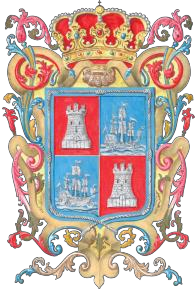 PODER EJECUTIVO DECRETO PROMULGATORIORAFAEL  ALEJANDRO  MORENO  CÁRDENAS,  Gobernador  del  Estado  de  Campeche, mediante el presente Decreto, se hace saber a los habitantes del Estado de Campeche:Que la LXII Legislatura del H. Congreso Constitucional del Estado Libre y Soberano de Campeche me ha dirigido el Decreto número 306, por lo que, en cumplimiento de lo dispuesto por los artículos 48, 49 y 71, fracción XVIII, de la Constitución Política del Estado de Campeche, lo sanciono, mando se imprima, publique y circule para su debida observancia.Este Decreto es dado en el Palacio de Gobierno del Estado, en San Francisco de Campeche, Municipio y Estado de Campeche, a los treinta y un días del mes de agosto del año dos mil dieciocho.EL   GOBERNADOR   CONSTITUCIONAL   DEL   ESTADO,   LIC.   RAFAEL   ALEJANDRO MORENO CÁRDENAS.- EL SECRETARIO DE GOBIERNO, LIC. CARLOS MIGUEL AYSA GONZÁLEZ.- RÚBRICAS.EXPEDIDA POR DECRETO NUM. 306, P.O.E. 0774, 20/SEPTIEMBRE/2018, LXII LEGISLATURAFUENTE: PERIODICO OFICIAL COMPILACIÓN: SECRETARÍA DE LA CONTRALORÍAMUNICIPIOUSOS DEL SUELOTASA %CALAKMULURBANOS:RÚSTICOS:Habitacional0.05%URBANOS:RÚSTICOS:Comercial y deServicios0.06%URBANOS:RÚSTICOS:Industrial0.06%URBANOS:RÚSTICOS:Baldíos0.11%URBANOS:RÚSTICOS:Preservación Ecológica0.01%URBANOS:RÚSTICOS:Terrenos Explotados0.25%URBANOS:RÚSTICOS:Terrenos Inexplotados0.50%URBANOS:RUSTICOS:Habitacional0.07%URBANOS:RUSTICOS:Comercial0.08%URBANOS:RUSTICOS:Industrial0.08%URBANOS:RUSTICOS:Baldíos0.30%URBANOS:RUSTICOS:Preservación Ecológica0.03%URBANOS:RUSTICOS:Terrenos Explotados0.30%URBANOS:RUSTICOS:Terrenos Inexplotados0.60%URBANOS:RÚSTICOS:Habitacional0.16%URBANOS:RÚSTICOS:Comercial y deServicios0.22%URBANOS:RÚSTICOS:Industrial0.22%URBANOS:RÚSTICOS:Baldíos1.15%URBANOS:RÚSTICOS:Preservación Ecológica0.06%URBANOS:RÚSTICOS:Terrenos Explotados0.58%URBANOS:RÚSTICOS:Terrenos Inexplotados1.15%URBANOS:RÚSTICOS:Habitacional0.07%URBANOS:RÚSTICOS:Comercial y deServicios0.10%URBANOS:RÚSTICOS:Industrial0.07%URBANOS:RÚSTICOS:Baldíos0.40%URBANOS:RÚSTICOS:Preservación Ecológica0.10%URBANOS:RÚSTICOS:Terrenos Explotados0.40%URBANOS:RÚSTICOS:Terrenos Inexplotados1.50%URBANOS:RÚSTICOS:Habitacional0.20%URBANOS:RÚSTICOS:Comercial y deServicios0.30%URBANOS:RÚSTICOS:Industrial0.30%URBANOS:RÚSTICOS:Baldíos2.00%URBANOS:RÚSTICOS:Baldíos Bardeados1.00%URBANOS:RÚSTICOS:Preservación Ecológica0.10%URBANOS:RÚSTICOS:Terrenos Explotados1.00%URBANOS:RÚSTICOS:Terrenos Inexplotados2.00%URBANOS:RÚSTICOS:Habitacional0.12%URBANOS:RÚSTICOS:Comercial y deServicios0.20%URBANOS:RÚSTICOS:Industrial0.20%URBANOS:RÚSTICOS:Baldíos0.20%URBANOS:RÚSTICOS:Preservación Ecológica0.03%URBANOS:RÚSTICOS:Terrenos Explotados0.40%URBANOS:RÚSTICOS:Habitacional0.12%URBANOS:RÚSTICOS:Comercial y de Servicios0.16%URBANOS:RÚSTICOS:Industrial0.16%URBANOS:RÚSTICOS:Baldíos0.45%URBANOS:RÚSTICOS:Preservación Ecológica0.05%URBANOS:RÚSTICOS:Terrenos Explotados0.38%URBANOS:RÚSTICOS:Terrenos Inexplotados0.80%URBANOS:RÚSTICOS:Habitacional0.07%URBANOS:RÚSTICOS:Comercial y de Servicios0.08%URBANOS:RÚSTICOS:Industrial0.08%URBANOS:RÚSTICOS:Baldíos0.35%URBANOS:RÚSTICOS:Preservación Ecológica0.03%URBANOS:RÚSTICOS:Terrenos Explotados0.30%URBANOS:RÚSTICOS:Terrenos Inexplotados0.60%URBANOS:RÚSTICOS:Habitacional0.12%URBANOS:RÚSTICOS:Comercial y de Servicios0.15%URBANOS:RÚSTICOS:Industrial0.15%URBANOS:RÚSTICOS:Baldíos0.30%URBANOS:RÚSTICOS:Preservación Ecológica0.10%URBANOS:RÚSTICOS:Terrenos Explotados0.40%URBANOS:RÚSTICOS:Terrenos Inexplotados0.75%URBANOS:RÚSTICOS:Habitacional0.08%URBANOS:RÚSTICOS:Comercial y de Servicios0.14%URBANOS:RÚSTICOS:Industrial0.14%URBANOS:RÚSTICOS:Baldíos0.35%URBANOS:RÚSTICOS:Preservación Ecológica-URBANOS:RÚSTICOS:Terrenos Explotados0.19%URBANOS:RÚSTICOS:Terrenos Inexplotados0.19%URBANOS:Habitacional0.07%URBANOS:Comercial y de0.08%RÚSTICOS:ServiciosRÚSTICOS:Industrial0.08%RÚSTICOS:Baldíos0.35%RÚSTICOS:Preservación Ecológica0.03%RÚSTICOS:Terrenos Explotados0.30%RÚSTICOS:Terrenos Inexplotados0.60%GRUPO 1GRUPO 2GRUPO 31%2.5%2.5%SERVICIOSGRUPO 1GRUPO 2GRUPO 3I.-    Médicos5.07 a 10.875.07 a 10.871.08 a 3.26II.-   Dentistas5.07. a 10.875.07 a 10.871.08 a 2.53RECOLECTA DE BASURAGRUPO  1GRUPO  2GRUPO  3I.-Domiciliario por mes:A.  Residencial1.16 a 1.451.16 a 1.450.58 a 0.72B.  Media0.87 a 1.080.87 a 1.080.43 a 0.54C. Popular  e  interés0.43 a 0.580.43 a 0.580.21 a 1.29socialD.- Precaria0.21 a 0.360.21 a 0.360.10 a 0.18II.-   Comercial, Industrial y0.36 a 72.500.36 a 43.500.36 a 29.00GRUPOGRUPOGRUPO123HASTAN$  300.001.001.000.50De  N$301.00aN$  600.005.005.002.00De  N$601.00aN$1000.0010.0010.004.00De N$1001.00en adelante,1.001.000.50pagarán  ademáspagarán  ademásde  la  cuotade  la  cuotade  la  cuotade  la  cuotaque     antecede,que     antecede,por     cadapor     cadapor     cadapor     cadaGRUPO  1GRUPO  2GRUPO  31.00%1.00%1.00%TIPOI.-    Para casa-habitaciónGRUPO1GRUPO2GRUPO3Hasta          65.00 construidosm2000De 65.10 m2 a 120.00 m2De 65.10 m2 a 120.00 m2000De 120.10 m2 en adelanteDe 120.10 m2 en adelante000II.-   Para Comercio e IndustriaEconómicoII.-   Para Comercio e IndustriaEconómico000MediaMedia000AltaAlta000GRUPO 1GRUPO 2GRUPO 31.00 A 30.001.00 A 30.001.00 A30.00Grupos 1 2 3Grupos 1 2 3I.- De pared, en panel de vidrio, adosados al piso y azoteaI.- De pared, en panel de vidrio, adosados al piso y azoteaA.  Pintados1.05B.  Fijados o adheridos1.05C.  Luminosos2.60D.  Giratorios1.05E.  Electrónicos5.22F.   Tipo bandera1.57G.  Mantas en propiedad privada1.05H.  Bancas y cobertizos publicitarios1.05Torre tipo directorio dentro de centros comerciales:Torre tipo directorio dentro de centros comerciales:Pintado, fijado o adherido hasta 3 metros de altura:3.00Pintado, fijado o adherido más de 3 metros de altura:5.00Luminoso hasta 3 metros de altura4.50Luminoso más de 3 metros de altura7.50Electrónico hasta 3 metros de altura5.00Electrónico más de 3 metros de altura7.50Tipo Totem:Tipo Totem:Pintado, fijado o adherido hasta 3 metros de altura:2.50Pintado, fijado o adherido más de 3 metros de altura:4.70Luminoso hasta 3 metros de altura4.50Luminoso más de 3 metros de altura7.50Electrónico hasta 3 metros de altura5.00Electrónico más de 3 metros de altura7.50I.    Mantas  y  lonas  en  toda  la  variedad  de  material  empleado  parapublicidad atravesando calles o banquetas, o fijadas a árboles o postes1.05J.   Publicidad en casetas telefónicas, por cada anuncio en caseta1.05K.  Publicidad en Paraderos, por cada anuncio:Pintado o publicidad adherida1.50Luminosos2.00Electrónicos4.50II.- Por cada anuncio colocado en vehículos de servicio público de pasajeros de ruta fija, urbana,suburbana y foráneaII.- Por cada anuncio colocado en vehículos de servicio público de pasajeros de ruta fija, urbana,suburbana y foráneaA.  En el exterior del vehículo y2.50Tratándose de cuerpos adheridos al techo del mismo5.00B.  En el interior de la unidad2.00III.- De servicio particularIV.- Por difusión fonética de publicidad en la vía pública por hora y por unidadde sonido2.50V.- Por difusión de publicidad con anuncios electrónicos no sonoros en la víapública por hora y por unidad móvil2.00VI.- Todos aquellos que no se encuentren relacionados en las fracciones I a IV, estarán sujetos a lo quedisponga la autoridad municipal competente, acorde a su naturaleza y magnitud.VI.- Todos aquellos que no se encuentren relacionados en las fracciones I a IV, estarán sujetos a lo quedisponga la autoridad municipal competente, acorde a su naturaleza y magnitud.I.-    En  los  panteonesde:San RománSta. LucíaSamuláLerma        PanteónMunicipalSigloXXIA.  Bóveda$800.00$600.00$400.00$400.00           $4,000.00B.  Cripta$1000.00$550.00$500.00$450.00           $2,500.00C. Lote de terrenode    2.35    por1.10 mts.$300.00$300.00$300.00$200.00D.  OsarioE.  CremaciónF.  Sala              deVelación$350.00$250.00$200.00$600.00$3,000.00T A R I F AI.-    PANTEONES MUNICIPALES.-G R U P O1A.    EN                      LOS       SANSTA.SAMULÁLERMASIGLO XXIPANTEONES DE:          ROMÁNLUCÍA1.  Bóveda por cinco     35 a 5035 a 5035 a 5035 a 5035 a 50años                            VMSVMSVMSVMSVMS2.  Cripta  por  cinco     35 a 5035 a 5035 a 5035 a 5035 a 50años                            VMSVMSVMSVMSVMS3. Cerdo y otros                  2020202020VMSVMSVMSVMSVMSGRUPO 1GRUPO 2GRUPO 3I.   Por la primera hora.07.07II.  De 2,3 y 4 horas.03.03III. Las subsecuentes.01.01IV. Por día.43.43V.- Por hora.08GRUPO 1GRUPO 2GRUPO 3$ 1 A 5